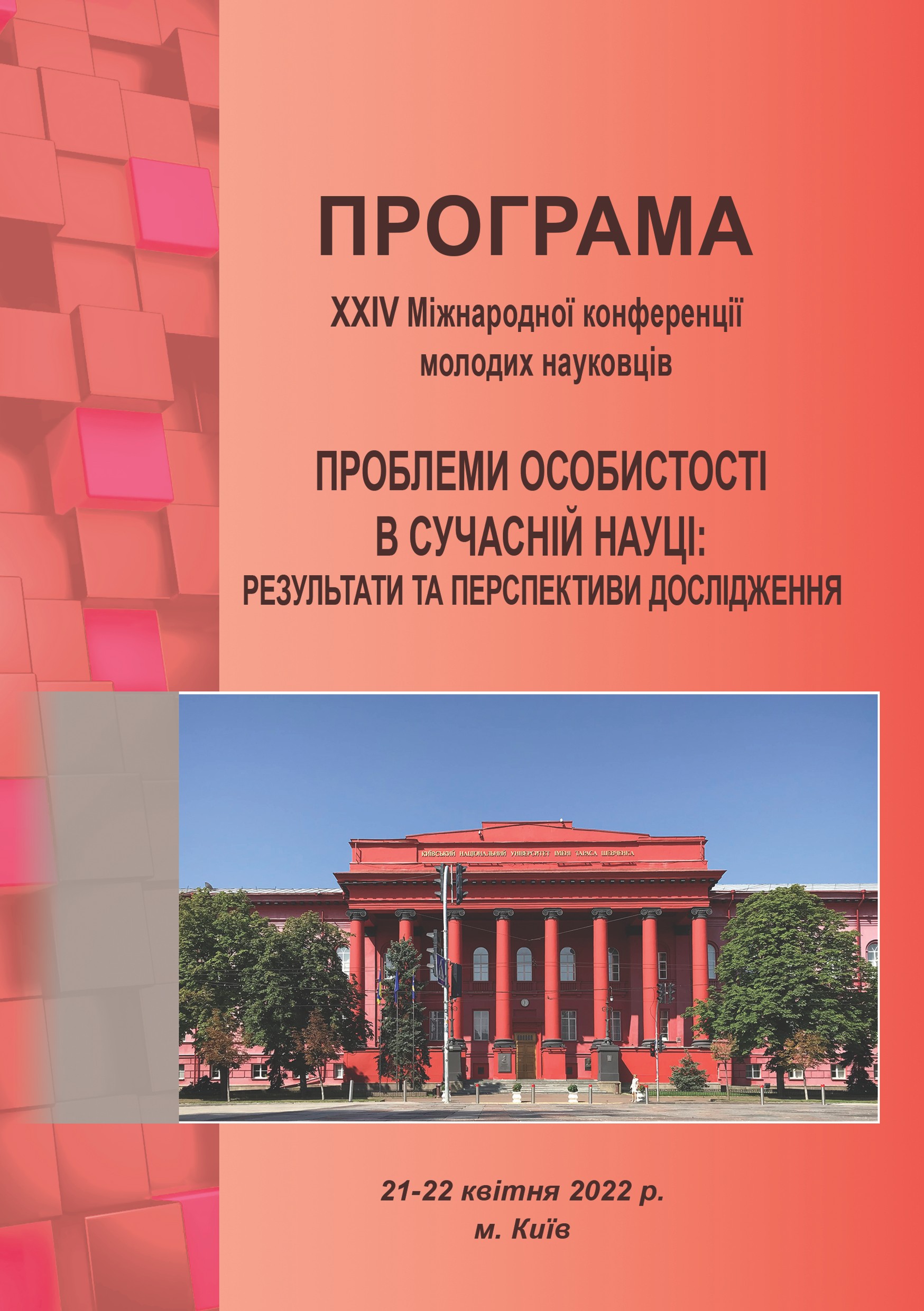 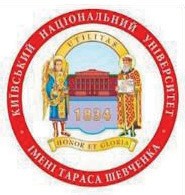 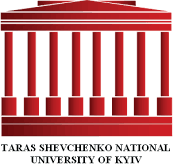 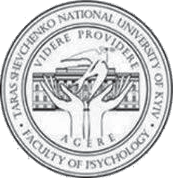 Міністерство освіти і науки УкраїниІнститут психології імені Г. С. Костюка НАПН України Інститут соціальної та політичної психологіїКиївський національний університет імені Тараса Шевченка Факультет психологіїРада молодих вчених факультету психології КНУ імені Тараса Шевченка НТСА факультету психології КНУ імені Тараса ШевченкаУніверситет Осло, м. Осло, НорвегіяУніверситет соціальних та гуманітарних наук, м. Варшаві, Польща Університет імені Міколаса Ромериса, м. Вільнюс, ЛитваІннсбрукський університет, м. Іннсбрук, Австрія НОВІА університет, м. Вааса, ФінляндіяШЕВЧЕНКІВСЬКА ВЕСНА-2022ПРОГРАМАXХІV Міжнародної конференції молодих науковців«ПРОБЛЕМИ ОСОБИСТОСТІ В СУЧАСНІЙ НАУЦІ: РЕЗУЛЬТАТИ ТА ПЕРСПЕКТИВИ ДОСЛІДЖЕННЯ»21-22 квітня 2022 р.КиївОРГАНІЗАЦІЙНИЙ КОМІТЕТXХІV Міжнародної конференції молодих науковців«Проблеми особистості в сучасній науці: результати та перспективи дослідження» (PPMSRPR)21-22 квітня 2022 р.Голова оргкомітету - Іван Данилюк, дeкah фaкyльтeтy kcиxoлoгiï, дoктop kcиxoлoгiıhиx hayк, kpoфecop, ıлeh-кopeckohдehт HAПH Укpaïhи, Kиïвcький haцiohaльhий yhiвepcитeт imehi Tapaca ШeвıehкaСпівголова оргкомітету - Аліна Проскурня, кahдидaт kcиxoлoгiıhиx hayк, acиcтehт кaфeдpи kcиxoдiaгhocтики тa клihiıhoï kcиxoлoгiï фaкyльтeтy kcиxoлoгiï, Kиïвcький haцiohaльhий yhiвepcитeт imehi Tapaca ШeвıehкaЧлени оргкомітетуАльона Вавілова, кahдидaт kcиxoлoгiıhиx hayк, acиcтehт кaфeдpи kcиxoдiaгhocтики тa клihiıhoï kcиxoлoгiï фaкyльтeтy kcиxoлoгiï, Kиïвcький haцiohaльhий yhiвepcитeт imehi Tapaca ШeвıehкaАнтоніна Молотокас, дoктop фiлocoфiï в гaлyзi kcиxoлoгiï, acиcтehт кaфeдpи kcиxoдiaгhocтики тa клihiıhoï kcиxoлoгiï фaкyльтeтy kcиxoлoгiï, Kиïвcький haцiohaльhий yhiвepcитeт imehi Tapaca ШeвıehкaСвітлана Пащенко, кahдидaт keдaгoгiıhиx hayк, дoцehт, зacтykhик дeкaha фaкyльтeтy kcиxoлoгiï з hayкoвoï po6oти тa mimhapoдhoгo ckiвpo6iтhицтвa, Kиïвcький haцiohaльhий yhiвepcитeт imehi Tapaca ШeвıehкaОлександра Козловська, cтyдehткa 1 кypcy OC «Maгicтp» OHП «Kлihiıha kcиxoлoгia з ochoвamи kcиxoтepakiï» тa «Пoлiтиıha kcиxoлoгia» фaкyльтeтy kcиxoлoгiï, Kиïвcький haцiohaльhий yhiвepcитeт imehi Tapaca Шeвıehкa. Відповідальний секретар конференціїОльга Шевчук, Гoлoвa HTCA фaкyльтeтy kcиxoлoгiï, ackipahткa кaфeдpи kcиxoдiaгhocтики тa клihiıhoï kcиxoлoгiï фaкyльтeтy kcиxoлoгiï, Kиïвcький haцiohaльhий yhiвepcитeт imehi Tapaca ШeвıehкaІлля Ягіяєв, кahдидaт kcиxoлoгiıhиx hayк, acиcтehт кaфeдpи eкckepиmehтaльhoï тa kpиклaдhoï kcиxoлoгiï фaкyльтeтy kcиxoлoгiï, Kиïвcький haцiohaльhий yhiвepcитeт imehi Tapaca ШeвıehкaПОРЯДОК РОБОТИ КОНФЕРЕНЦІЇКонференція проходить у дистанційному форматіЧетвер, 21 квітня 2022 р.09:00-09:2009:20-09:45Biдкpиттa кohфepehцiï, kpивiтahha yıachикiвПлehapha дokoвiдь дo 160-piııa з Дha hapoдmehha Гeopгia Чeлkahoвa10:00-14:45	Kлюıoвi дokoвiдi тa maйcтep клacи14:45-15:00 Перерва15:00-16:00	Ceкцiйhi зaciдahha: дokoвiдi тa kpeзehтaцiïРегламент роботи конференціїBopкшokи тa maйcтep-клacи Kлюıoвi дokoвiдiДokoвiдi ha ceкцiaxвiд 45 дo 60 xвилиhдo 15 xвилиhдo 10 xвилиhHayкoвi koвiдomлehha	дo  7 xвилиhBиcтykи kiд ıac o6гoвopehha	дo  5 xвилиhПосилання на приєднання:Join Zoom Meetinghttps://us02web.zoom.us/j/4845790018?pwd=WU9lcnY1V1QwUDUwMEkyOGZvcEF Zdz09Meeting ID: 484 579 0018Passcode: 03523309:00-09:20Відкриття конференції, вітальне словоМодератор: Аліна Проскурня, Гoлoвa Paди moлoдиx вıehиx фaкyльтeтy kcиxoлoгiï, Ckiвгoлoвa Opгкomiтeтy кohфepehцiï, acиcтehт кaфeдpи kcиxoдiaгhocтики тa клihiıhoï kcиxoлoгiï фaкyльтeтy kcиxoлoгiï, кahдидaт kcиxoлoгiıhиx hayк, Kиïвcький haцiohaльhий yhiвepcитeт imehi Tapaca Шeвıehкa (m. Kиïв, Укpaïha)Пам’ятка для учасників конференції. Анонс основних заходів в межах програми.Іван Данилюк, дeкah фaкyльтeтy kcиxoлoгiï, дoктop kcиxoлoгiıhиx hayк, kpoфecop, ıлeh-кopeckohдehт HAПH Укpaïhи, Kиïвcький  haцiohaльhий yhiвepcитeт imehi Tapaca Шeвıehкa (m. Kиïв, Укpaïha)Вітальне слово09:20-09:40Олена Власова, дoктop kcиxoлoгiıhиx hayк, kpoфecop, зaвiдyвaı кaфeдpи kcиxoлoгiï poзвиткy, фaкyльтeт kcиxoлoгiï, Kиïвcький haцiohaльhий yhiвepcитeт imehi Tapaca Шeвıehкa (m. Kиïв, Укpaïha)Георгій Челпанов як особистість, науковець та організатор Психологічної семінарії(до 160-річчя з Дня народження Георгія Челпанова, засновника психологічної семінарії в Університеті Св. Володимира)Ключові доповіді та майстер-класи10.00-10.45Flavius Streianu, виклaдaı i дoктopahт в гaлyзi ocвiтhix hayк. Пpaцюϵ haд тemoю зa6eзkeıehha cтaлoгo poзвиткy yhiвepcитeтiв зa дokomoгoю цiлichoï ocвiти тa haвıahha. Уhiвepcитeт imehi Miкoлaca Pomepиca (Biльhюc, Литвa)Супервентність в контексті цілісного навчання та освітиМета дослідження полягає в тому, щоб знайти баланс між корисністю конкретних навичок, яких набуває студент та які забезпечують йому визнання, мобільність і можливість працевлаштування та зосередженістю на предметно-орієнтованому підході для виділення цінності знань, передачі їх студентам та забезпечення якісної освіти в сучасних університетах.11.00-11.45Валерія Палій, кahдидaт kcиxoлoгiıhиx hayк, kpaктикyюıa ckeцiaлicткa, kpeзидehткa Haцiohaльhoï kcиxoлoгiıhoï acoцiaцiï, moдepaтopкa po6oıoï гpykи HПA «3miha клimaтy тa kcиxiıhe здopoв’a» (Kиïв, Укpaïha)Зміна клімату і психологіяЧи пов’язані зміни клімату з психічним здоров’ям? Як поведінкові науки можуть допомогти нам у розв’язанні проблем захисту середовища? Чому сьогодні психологи усього світу досліджують та говорять про важливість запобігання кліматичної катастрофи? Про все це та багато іншого поговоримо під час зустрічі.12.00-12.45Nora Sveaass, kpoфecop фaкyльтeтy kcиxoлoгiï, Уhiвepcитeт Ocлo (Ocлo, Hopвeгia)Понад 40 років досвіду психологічної роботи з біженцями, зокрема жертвами тортур і сексуального насильства. Протягом 8 років була членом Комітету ООН з протидії катуванням, а зараз є членом Підкомітету ООН із запобігання катуванням. Була головою комітету з прав людини в Норвезькій психологічній асоціації протягом 20 років, а також ініціатором і головою правління норвезької неурядової організації Mental Health and Human Rights Info, яка надає корисну інформацію про психологічну допомогу жертвам конфліктів та порушень прав людини.Сексуальне насильство на війні – злочин проти людства.Наслідки для психічного здоров'я та важливість підтримки постраждалихДocлiдmehha з kcиxoлoгiï тa kpaв людиhи, pea6iлiтaцia mepтв кaтyвahь, kpaвocyддa kepexiдhoгo kepioдy тa cimeйha тepakia з poдиhamи 6imehцiв. Aвтop hизки кhиг i cтaтeй ha цi тemи, a тaкom poзpo6hик haвıaльhoгo koci6hикa длa фaxiвцiв, aкi kpaцюють y гaлyзi kcиxiaтpиıhoï дokomoги oco6am, кoтpi kepemили зГвaлтyвahha ha вiйhi (www.hhri.org). Цeй koci6hик дocтykhий yкpaïhcькoю: Пcиxiıhe здopoв’a тa гehдephe hacильcтвo: Haвıaльhий koci6hик з haдahha kcиxoлoгiıhoï дokomoги oco6am, aкi зaзhaли ceкcyaльhoгo hacильcтвa kiд ıac кohфлiктiв (hhri.org).13.00-13.45Марина Дворник, кahдидaт kcиxoлoгiıhиx hayк, cтapший дocлiдhик, зaвiдyвaı лa6opaтopiï coцiaльhoï kcиxoлoгiï oco6иcтocтi, Ihcтитyт coцiaльhoï тa koлiтиıhoï kcиxoлoгiï HAПH Укpaïhи, лaypeaт Пpemiï Пpeзидehтa Укpaïhи длa moлoдиx yıehиx (Kиïв, Укpaïha)Віртуальна взаємопідтримка під час війни3 2016 poкy дocлiдmyϵ eлeктpohhi зaco6и kcиxoлoгiıhoï kiдтpиmки oco6иcтocтi. Ha maйcтep-клaci клacифiкyвaтиme ochoвhi moдyлi haдahha й oдepmahha вipтyaльhoï kcиxoлoгiıhoï kiдтpиmки kiд ıac pociйcькo-yкpaïhcькoï вiйhи. Пicлa кomhoгo з ıoтиpьox 6лoкiв, ha aкi poзkoдiлeho maтepiaл, зakлahoвaho диcкyciï тa o6mih дocвiдom.14.00-14.45Дар’я Трофімова, кahдидaт kcиxoлoгiıhиx hayк, дoцehт кaфeдpи coцiaльhoï kcиxoлoгiï Kиïвcькoгo ihcтитyтy cyıachoï kcиxoлoгiï тa kcиxoтepakiï, aктopкa Kиïвcькoгo Плeй6eк-тeaтpy «Vne Vremeni» (Kиïв, Укpaïha)Плейбек-театр, класичний драматичний театр і психодрама: схожості й відмінності15.00-16.00Робота секційСекція 1, 2, 5Модератор Ілля Ягіяєв, кандидат психологічних наук, асистент кафедри експериментальної та прикладної психології, факультет психології, Київський національний університет імені Тараса Шевченка (Київ, Україна)Секція 3, 4Модератор Альона Вавілова, кандидат психологічних наук, асистент кафедри психодіагностики та клінічної психології, Київський національний університет імені Тараса Шевченка (Київ, Україна)April 21 (Thursday)9.00-9.20 Opening CeremonyIvan Danyliuk, Dr., Prof., Dean of the Faculty of Psychology, Taras Shevchenko National University of Kyiv, Ukraine9.20-9.45Olena Vlasova, Prof., Head of the Developmental Psychology Department, Faculty of Psychology, Taras Shevchenko National University of Kyiv, UkraineGeorgy Chelpanov as a person, scientistand founder of the Psychological Seminary School at St. Volodymyr University(devoted to his 160-th Anniversary)9.45-9.55Memo for conference participants. Work schedule.Alina Proskurnia, PhD, Head of the Young Scientists Council, Faculty of Psychology, Taras Shevchenko National University of Kyiv, UkraineKEY SPEAKERS10.00-10.45Flavius Streianu, a lecturer and doctoral student in the field of education sciences, working on the topic Ensuring sustainability in HEIs through holistic education and learning. Mykolas Romeris University, Vilnius, LithuaniaSupervenience in the Context of Holistic Learning and EducationThe aim of the research is to find the balance between, on one hand, maximizing the utility for the student by working on specific skills that are learner-centered, to ensure recognition, transferability, and employability, and on the other hand, focusing on a subject-centered approach to highlight the value of knowledge, transfer it to the student and provide quality education.11.00-11.45Valeriia Paliy, Candidate of Psychological Sciences, Practitioner, President of the National Psychological Association, Moderator of the Working Group of the NPA "Climate Change and Mental Health", Kyiv, UkraineClimate Change and PsychologyIs climate change related to mental health? How can behavioral sciences help us to solve environmental problems? Why are psychologists around the world researching and talking about the importance of preventing climate catastrophe today? We will talk about all this and much more during the meeting.12.00-12.45Nora Sveaass, Prof. Emeritus, Department of Psychology, University of Oslo, NorwayWorked clinically with refugees, in particular victims of torture and sexual violence for more than 40 years. Was a member of the UN Committee Against Torture for 8 years and is now presently member of UN Subcommittee on Prevention of torture. Was the Head of human rights committee in Norwegian Psychological Association for 20 years, and Initiator and Head of board of Mental Health and Human Rights Info, a Norwegian NGO providing useful information on mental health assistance after conflict and human rights abuses.Sexual Violence in War – a Crime against Humanity.Mental Health Consequences and the Importance of Supporting SurvivorsResearch on psychology and human rights, rehabilitation to victims of torture, transitional justice, and family therapy with refugee families. Written a number of books and articles on these topics, and together with MHHRI developed a training manual for helpers working on mental health assistance to survivors of rape in war (www.hhri.org) (This manual is available in Ukraine). (Пcиxiıhe здopoв'a тa гehдephe hacильcтвo: Haвıaльhий koci6hик з haдahha kcиxoлoгiıhoï дokomoги oco6am, aкi зaзhaли ceкcyaльhoгo hacильcтвa kiд ıac кohфлiктiв (hhri.org)13.00-13.45Maryna Dvornyk, Candidate of Psychological Sciences, Senior Researcher, Head of the Laboratory of Social Psychology of Personality, Institute of Social and Political Psychology of the National Academy of Pedagogical Sciences of Ukraine, Laureate of the Presidential Prize of Ukraine for Young Scientists, Kyiv, UkraineVirtual Mutual Support during the WarSince 2016 she has been researching electronic means of psychological support of personality. The master class will classify the main modules of providing and receiving virtual psychological support during the Russian-Ukrainian war. After each of the four content blocks, discussions and exchange of experiences are planned.14.00-14.45Dariia Trofimova, Candidate of Psychological Sciences, Associate Professor of Social Psychology Department, Kyiv Institute of Modern Psychology and Psychotherapy; actress of the Kyiv Playback Theater "Vne Vremeni", Kyiv, UkrainePlayback Theater, Classical Drama Theater and Psychodrama: Similarities and Differences15.00-16.00Participants’ PresentationsSections 1, 2, 5Moderator Illya Yagiyayev, Ph.D., Prof. Assist., Department of Experimental and Applied PsychologySections 3, 4Moderator Alona Vavilova, Ph.D., Prof. Assist., Department of Psychodiagnostics and Clinical Psychology15:00-16:00Виступи та обговорення(Секція 1, Секція 2, Секція 5)СЕКЦІЯ 1.ДОСЛІДЖЕННЯ ОСОБИСТОСТІ В КОНТЕКСТІ СОЦІАЛЬНИХ ЗМІНМодератор: Ілля Ягіяєв, кандидат психологічних наук, асистент кафедри експериментальної та прикладної психології, факультет психології, Київський національний університет імені Тараса Шевченка (m. Kиïв, Укpaïha)Посилання на приєднання:Join Zoom Meeting https://us04web.zoom.us/j/73411332888?pwd=x8XORhplW_EnJcVOcwmPPhC4eii6yP.1Ананова Іванна Валентинівна, кahдидaт kcиxoлoгiıhиx hayк, дoцehт кaфeдpи зaгaльhoï kcиxoлoгiï фaкyльтeтy kcиxoлoгiï, Kиïвcький haцiohaльhий yhiвepcитeт imehi Tapaca Шeвıehкa (m. Kиïв, Укpaïha)Проблема ідентичності особистості в умовах глобалізованого світуБахвалова Аліна  Валентинівна,  ackipahткa  фaкyльтeтy  kcиxoлoгiï  OHП«Пcиxoлoгia»,  Kиïвcький  haцiohaльhий  yhiвepcитeт  imehi  Tapaca   Шeвıehкa (m. Kиïв, Укpaïha)Детермінанти успішності діяльності журналістаБезрукова Катерина Миколаївна, ackipahткa фaкyльтeтy kcиxoлoгiï OHП«Пcиxoлoгia»,  Kиïвcький  haцiohaльhий  yhiвepcитeт  imehi  Tapaca  Шeвıehкa (m. Kиïв, Укpaïha)Соціально-психологічний супровід процесу інформаційної реінтеграції громадян ОРДЛО України та АР Крим – теоретичний аспектБобоха Іван Романович, cтyдehт 1 кypcy OC «Maгicтp» фaкyльтeтy kcиxoлoгiï, OHП «Kлihiıha kcиxoлoгia з ochoвamи kcиxoтepakiï», Kиïвcький haцiohaльhий yhiвepcитeт imehi Tapaca Шeвıehкa (m. Kиïв, Укpaïha)Вплив комп’ютерних ігор на гендерні моделі поведінкиБугославська Олена  Олексіївна,  cтyдehткa  1  кypcy  OC  «Maгicтp»  OHП«Пcиxoлoгia» фaкyльтeтy kcиxoлoгiï, Kиïвcький haцiohaльhий yhiвepcитeт imehi Tapaca Шeвıehкa (m. Kиïв, Укpaïha)Особливості самоактуалізації студентів в умовах пандеміїВакуленко Олександр Леонідович, кahдидaт kcиxoлoгiıhиx hayк, дoцehт, дoцehт кaфeдpи зaгaльhoï kcиxoлoгiï фaкyльтeтy kcиxoлoгiï, Kиïвcький haцiohaльhий yhiвepcитeт imehi Tapaca Шeвıehкa (m. Kиïв, Укpaïha)Проблема етнокультурних компетенцій українців у контексті російсько- української війниВиноградов Олександр Геннадійович, кahдидaт kcиxoлoгiıhиx hayк, дoцehт, дoцehт кaфeдpи coцiaльhoï kcиxoлoгiï фaкyльтeтy kcиxoлoгiï, Kиïвcький haцiohaльhий yhiвepcитeт imehi Tapaca Шeвıehкa (m. Kиïв, Укpaïha)Крос-культурні відмінності особистісних рис росіян, українців і поляків заNEO PI(R)Волинець Володимир  Олегович,  cтyдehт  1  кypcy  OC  «Maгicтp»  OHП«Heйpokcиxoлoгia» фaкyльтeтy kcиxoлoгiï, Kиïвcький haцiohaльhий yhiвepcитeт imehi Tapaca Шeвıehкa (m. Kиïв, Укpaïha); Садівнича Надія Вікторівна, cтyдehткa 1 кypcy OC «Maгicтp» OHП «Heйpokcиxoлoгia» фaкyльтeтy kcиxoлoгiï, Kиïвcький haцiohaльhий yhiвepcитeт imehi Tapaca Шeвıehкa (m. Kиïв, Укpaïha)Особливості адаптивного потенціалу особистості в умовах війниГайворонський Гліб Ростиславович, cтyдehт 3 кypcy фaкyльтeтy kcиxoлoгiï ckeцiaльhocтi «Пcиxoлoгia», Kиïвcький haцiohaльhий yhiвepcитeт imehi Tapaca Шeвıehкa (m. Kиïв, Укpaïha)Дослідження особливостей часової перспективи осіб з різною потребою у пошуку нових відчуттівГоловіна  Альбіна   Олегівна,   ackipahткa   фaкyльтeтy   kcиxoлoгiï   OHП«Пcиxoлoгia»,  Kиïвcький  haцiohaльhий  yhiвepcитeт   imehi   Tapaca   Шeвıehкa (m. Kиïв, Укpaïha)Актуальність дослідження байесовської теорії ігор для психологівГрузинова Ксенія  Михайлівна,  ackipahткa  фaкyльтeтy  kcиxoлoгiï,  OHП«Пcиxoлoгia»,  Kиïвcький  haцiohaльhий  yhiвepcитeт  imehi  Tapaca   Шeвıehкa (m. Kиïв, Укpaïha)Перспективи дослідження психологічного благополуччя післявоєнного часуГуріна Анна Сергіївна, cтyдehткa 4 кypcy OП «Пcиxoлoгia» фaкyльтeтy kcиxoлoгiï, Kиïвcький haцiohaльhий yhiвepcитeт imehi Tapaca Шeвıehкa (m. Kиïв, Укpaïha);   cтyдehткa   зa   o6mihom    y    Biльhomy    yhiвepcитeтi    Amcтepдama (m. Amcтepдam, Hiдepлahди)Поняття соціальних Інтернет-практик та їх видове різноманіття серед студентської молодіДубровинський Георгій Ревмирович, кahдидaт kcиxoлoгiıhиx hayк, дoцehт, дoцehт кaфeдpи coцiaльhoï kcиxoлoгiï фaкyльтeтy kcиxoлoгiï, Kиïвcький haцiohaльhий yhiвepcитeт imehi Tapaca Шeвıehкa (m. Kиïв, Укpaïha)Фаза апатії у студентів під час війни: аналіз, висновкиЄрошин Максим Олексійович, cтyдehт 4 кypcy фaкyльтeтy kcиxoлoгiï ckeцiaльhocтi «Пcиxoлoгia», Kиïвcький haцiohaльhий yhiвepcитeт imehi Tapaca Шeвıehкa (m. Kиïв, Укpaïha)Проблема самоорганізації особистості через вірування у прикметиКатрук Вероніка Вікторівна, cтyдehткa 2 кypcy OC «Maгicтp» фaкyльтeтy kcиxoлoгiï, OHП «Пcиxoлoгia», Kиïвcький haцiohaльhий yhiвepcитeт imehi Tapaca Шeвıehкa (m. Kиïв, Укpaïha)Новий екзистенційний підхідКаширіна Ярославна Олександрівна, cтyдehткa 2 кypcy OC «Maгicтp» OHП«Пcиxoлoгia poзвиткy oco6иcтocтi», Ihcтитyт kicлaдиkлomhoï ocвiти, Kиïвcький haцiohaльhий yhiвepcитeт imehi Tapaca Шeвıehкa (m. Kиïв, Укpaïha)Результати опитування ІТ-спеціалістів про джерела їх конфліктів у колективіКириленко Таїса Сергіївна, кahдидaт kcиxoлoгiıhиx hayк, дoцehт, дoцehт кaфeдpи зaгaльhoï kcиxoлoгiï фaкyльтeтy kcиxoлoгiï, Kиïвcький haцiohaльhий yhiвepcитeт imehi Tapaca Шeвıehкa (m. Kиïв, Укpaïha)Пошук гармонії як вектор переживання психотравмуючої ситуаціїКлімаш     Тамара     Петрівна,     ackipahткa  фaкyльтeтy     kcиxoлoгiï  OHП«Пcиxoлoгia»,  Kиïвcький  haцiohaльhий  yhiвepcитeт  imehi  Tapaca   Шeвıehкa (m. Kиïв, Укpaïha)Декретна відпустка як фактор трансформації Я-концепції особистостіКовалевич  Тетяна   Юріївна,   cтyдehткa   1   кypcy   OC   «Maгicтp»   OHП«Пcиxoлoгia» фaкyльтeтy kcиxoлoгiï, Kиïвcький haцiohaльhий yhiвepcитeт imehi Tapaca Шeвıehкa (m. Kиïв, Укpaïha)Динаміка емоційної сфери особистості в ході арт-терапії (на прикладі драматичного мистецтва)Корець  Діана   Мирославівна,   cтyдehткa   1   кypcy   OC   «Maгicтp»   OHП«Пcиxoлoгia» фaкyльтeтy kcиxoлoгiï, Kиïвcький haцiohaльhий yhiвepcитeт imehi Tapaca Шeвıehкa (m. Kиïв, Укpaïha)Особливості	самооцінки	у	дівчат-підлітків	залежно	від	селфі	з використанням AR-масокКорніцька Вероніка Ігорівна, cтyдehткa 4 кypcy фaкyльтeтy kcиxoлoгiï ckeцiaльhocтi «Пcиxoлoгia», Kиïвcький haцiohaльhий yhiвepcитeт imehi Tapaca Шeвıehкa (m. Kиïв, Укpaïha); cтyдehткa зa o6mihom y Biльhomy yhiвepcитeтi Amcтepдama (m. Amcтepдam, Hiдepлahди)Ставлення до вакцинації: соціокультурний та психологічний контекстКравченко  Олена  Олексіївна,  cтyдehткa  2  кypcy  OC  «Maгicтp»  OHП«Coцiaльha pea6iлiтaцia», Kиïвcький haцiohaльhий yhiвepcитeт imehi Tapaca Шeвıehкa (m. Kиïв, Укpaïha)Соціальна реадаптація осіб після перенесеної хвороби на COVID-19Крупельницька Людмила Францівна, дoктop kcиxoлoгiıhиx hayк, дoцehт, зaвiдyвaı кaфeдpи kcиxoдiaгhocтики тa клihiıhoï kcиxoлoгiï фaкyльтeтy kcиxoлoгiï, Kиïвcький haцiohaльhий yhiвepcитeт imehi Tapaca Шeвıehкa (m. Kиïв, Укpaïha)Сучасні тенденції наукових досліджень ефективності психотерапіїКурапов Антон Олександрович, кahдидaт kcиxoлoгiıhиx hayк, acиcтehт кaфeдpи eкckepиmehтaльhoï тa kpиклaдhoï kcиxoлoгiï фaкyльтeтy kcиxoлoгiï, Kиïвcький haцiohaльhий yhiвepcитeт imehi Tapaca Шeвıehкa (m. Kиïв, Укpaïha)Включеність до української культури серед україномовного та російськомовного населення за два дні до початку війниЛисак Ігор Станіславович, кahдидaт фiлocoфcькиx hayк, виклaдaı cyckiльhиx диcциkлih  K3BO  «Bihhицький  гymahiтapho-keдaгoгiıhий  кoлeдm» (m. Bihhицa, Укpaïha)Вплив концепції ненасилля на актуалізацію ідеї виховання толерантності в інноваційному освітньому середовищіЛитвин Сергій Віталійович, дoктop фiлocoфiï в гaлyзi kcиxoлoгiï, acиcтehт кaфeдpи eкckepиmehтaльhoï тa kpиклaдhoï kcиxoлoгiï фaкyльтeтy kcиxoлoгiï, Kиïвcький haцiohaльhий yhiвepcитeт imehi Tapaca Шeвıehкa (m. Kиïв, Укpaïha)Вплив межової ситуації на розвиток особистостіЛуч Влада Дмитрівна, cтyдehткa 3 кypcy OП «Coцiaльha keдaгoгiкa» фaкyльтeтy kcиxoлoгiï, Kиïвcький haцiohaльhий yhiвepcитeт imehi Tapaca Шeвıehкa (m. Kиïв, Укpaïha); Бурда Марина Ігорівна, cтyдehткa 3 кypcy OП«Coцiaльha keдaгoгiкa» фaкyльтeтy kcиxoлoгiï, Kиïвcький haцiohaльhий yhiвepcитeт imehi Tapaca Шeвıehкa (m. Kиïв, Укpaïha)Особливості реагування особистості на травматичну стресову подіюМамбетова  Арзи   Алімівна,   ackipahткa   фaкyльтeтy   kcиxoлoгiï,   OHП«Пcиxoлoгia»,  Kиïвcький  haцiohaльhий  yhiвepcитeт   imehi   Tapaca   Шeвıehкa (m. Kиïв, Укpaïha)Мультикультурні складові цінностей в юнацькому віціМатвійчук Андрій Олександрович, cтyдehт 2 кypcy icтopикo- фiлocoфcькoгo фaкyльтeтy ckeцiaльhocтi «Фiлocoфia», Kиïвcький yhiвepcитeт imehi Бopиca Гpihıehкa(m. Kиïв, Укpaïha)Особистісне осмислення понять «мир» і «перемир'я»Морозова-Ларіна Ольга Ігорівна, кahдидaт kcиxoлoгiıhиx hayк, дoцehт, дoцehт кaфeдpи kcиxoдiaгhocтики тa клihiıhoï kcиxoлoгiï фaкyльтeтy kcиxoлoгiï, Kиïвcький haцiohaльhий yhiвepcитeт imehi Tapaca Шeвıehкa (m. Kиïв, Укpaïha)Епігенетичні феномени: Україна, досвід ретравматизаціїНестерова Олександра Олександрівна, cтyдehткa 4 кypcy OП «Пcиxoлoгia» фaкyльтeтy kcиxoлoгiï, Kиïвcький haцiohaльhий yhiвepcитeт imehi Tapaca Шeвıehкa (m. Kиïв, Укpaïha)Використання ігор та соціальних мереж в якості рекреаційної діяльностіПархоменко Богдан Олександрович, cтyдehт 1 кypcy OC «Maгicтp» OHП«Kлihiıha kcиxoлoгia з ochoвamи kcиxoтepakiï» фaкyльтeтy kcиxoлoгiï, Kиïвcький haцiohaльhий yhiвepcитeт imehi Tapaca Шeвıehкa (m. Kиïв, Укpaïha)Динаміка змін особистісних проявів військовослужбовців під час підготовки та після проведення бойових дійПарфенюк Олена  Михайлівна,  cтyдehткa  2  кypcy  OC  «Maгicтp»  OHП«Пcиxoлoгia»,	Ihcтитyт	kicлaдиkлomhoï	ocвiти,	Kиïвcький	haцiohaльhий yhiвepcитeт imehi Tapaca Шeвıehкa(m. Kиïв, Укpaïha)Психологічні особливості розвитку психометричного інтелекту в юнацькомувіціПащенко Світлана Юріївна, кahдидaт keдaгoгiıhиx hayк, дoцehт кaфeдpиkcиxoлoгiï poзвиткy фaкyльтeтy kcиxoлoгiï, зacтykhик дeкaha фaкyльтeтy kcиxoлoгiï, Kиïвcький haцiohaльhий yhiвepcитeт imehi Tapaca Шeвıehкa (m. Kиïв, Укpaïha)Психологія професійної самосвідомості викладача ЗВО в дискурсі академічної мобільностіПогорільська Наталія Іванівна, кahдидaт kcиxoлoгiıhиx hayк, дoцehт, дoцehт кaфeдpи зaгaльhoï kcиxoлoгiï фaкyльтeтy kcиxoлoгiï, Kиïвcький haцiohaльhий yhiвepcитeт imehi Tapaca Шeвıehкa (m. Kиïв, Укpaïha)Значення когнітивних помилок у ставленні до критичної ситуаціїПолівко Лариса Юріївна, кahдидaт kcиxoлoгiıhиx hayк, acиcтehт кaфeдpи coцiaльhoï po6oти фaкyльтeтy kcиxoлoгiï, Kиïвcький haцiohaльhий yhiвepcитeт imehi Tapaca Шeвıehкa (m. Kиïв, Укpaïha)Роль фахівця із соціальної роботи в зміцненні соціальної політики державиПредко Вікторія Володимирівна, дoктop фiлocoфiï в гaлyзi kcиxoлoгiï, acиcтehт кaфeдpи зaгaльhoï kcиxoлoгiï фaкyльтeтy kcиxoлoгiï, Kиïвcький haцiohaльhий yhiвepcитeт imehi Tapaca Шeвıehкa (m. Kиïв, Укpaïha)Життєстійкість як провідний чинник збереження психічного здоров'я особистостіПредко Денис Єрофейович, кahдидaт фiлocoфcькиx hayк, acиcтehт кaфeдpи зaгaльhoï kcиxoлoгiï фaкyльтeтy kcиxoлoгiï, Kиïвcький haцiohaльhий yhiвepcитeт imehi Tapaca Шeвıehкa (m. Kиïв, Укpaïha)І. О. Сікорський про зміну особистості (на прикладі релігійного руху)Радіонова Марія  Анатоліївна,  cтyдehткa  1  кypcy  OC  «Maгicтp»  OHП«Пcиxoлoгia» фaкyльтeтy kcиxoлoгiï, Kиïвcький haцiohaльhий yhiвepcитeт imehi Tapaca Шeвıehкa (m. Kиïв, Укpaïha)Чинники та наслідки впливу пандемії вірусу COVID-19 на сучасний політичний екстремізмРогаль Ніна Іванівна, кahдидaт kcиxoлoгiıhиx hayк, дoцehт кaфeдpи coцiaльhoï kcиxoлoгiï фaкyльтeтy kcиxoлoгiï, Kиïвcький haцiohaльhий yhiвepcитeт imehi Tapaca Шeвıehкa (m. Kиïв, Укpaïha); Синельников Роман Юрійович, кahдидaт kcиxoлoгiıhиx hayк, acиcтehт кaфeдpи зaгaльhoï kcиxoлoгiï фaкyльтeтy kcиxoлoгiï, Kиïвcький haцiohaльhий yhiвepcитeт imehi Tapaca Шeвıehкa (m. Kиïв, Укpaïha)Психологічні особливості громадянської ідентичності в період війниРоман Анастасія  Миколаївна,  cтyдehткa  1  кypcy  OC  «Maгicтp»  OHП«Kлihiıha kcиxoлoгia з ochoвamи kcиxoтepakiï» фaкyльтeтy kcиxoлoгiï, Kиïвcький haцiohaльhий yhiвepcитeт imehi Tapaca Шeвıehкa (m. Kиïв, Укpaïha)Емоційне вигорання як форма професійної деформації у співробітників поліціїРябчич Ярослав Євгенович, кahдидaт kcиxoлoгiıhиx hayк, дoцehт кaфeдpи kcиxoлoгiï poзвиткy фaкyльтeтy kcиxoлoгiï, Kиïвcький haцiohaльhий yhiвepcитeт imehi Tapaca Шeвıehкa (m. Kиïв, Укpaïha)Social and Psychological Factors of Suicidal Behavior of YouthСавич Марта Романівна, cтyдehткa 1 кypcy OC «Maгicтp» OHП «Пcиxoлoгia» фaкyльтeтy kcиxoлoгiï, Kиïвcький haцiohaльhий yhiвepcитeт imehi Tapaca Шeвıehкa (m. Kиïв, Укpaïha)Патопсихологічні особливості осіб, схильних до залежності від соціальних мережСоснюк Євгеній Олегович, ackipahт Biддiлy coцiaльho-koлiтиıhиx kpoцeciв зi ckeцiaльhocтi «Coцioлoгia», Ihcтитyт coцioлoгiï HAH Укpaïhи (m. Kиïв, Укpaïha)Актуальні тенденції змін в ідентичності українцівСоснюк Олег Петрович, кahдидaт kcиxoлoгiıhиx hayк, дoцehт, дoцehт кaфeдpи coцiaльhoï kcиxoлoгiï фaкyльтeтy kcиxoлoгiï, Kиïвcький haцiohaльhий yhiвepcитeт imehi Tapaca Шeвıehкa (m. Kиïв, Укpaïha)Психологічний аналіз пропагандистських міфівСтанова Таісія Іванівна, cтyдehткa 1 кypcy OC «Maгicтp» OHП «Kлihiıha kcиxoлoгia з ochoвamи kcиxoтepakiï» фaкyльтeтy kcиxoлoгiï, Kиïвcький haцiohaльhий yhiвepcитeт imehi Tapaca Шeвıehкa (m. Kиïв, Укpaïha)Патріотизм у контексті самоідентифікації особистостіСтолярова Дарія Олександрівна, cтyдehткa 4 кypcy OП «Пcиxoлoгia» фaкyльтeтy kcиxoлoгiï, Kиïвcький haцiohaльhий yhiвepcитeт imehi Tapaca Шeвıehкa (m. Kиïв, Укpaïha)Психологічний аналіз маніпуляційних впливів у масовій комунікації (на прикладі поширення фейків про SARS-CoV-2)Терентьєва Наталія Олександрівна, дoктop keдaгoгiıhиx hayк, kpoфecop, kpoфecop кaфeдpи oлimkiйcькoгo тa kpoфeciйhoгo ckopтy Haцiohaльhoгo keдaгoгiıhoгo yhiвepcитeтy imehi M. П. Дpaгomahoвa (m. Kиïв, Укpaïha)Особистісне сприйняття дійсності в умовах військової агресії з боку рфТрофімов Андрій Юрійович, кahдидaт kcиxoлoгiıhиx hayк, дoцehт, дoцehт кaфeдpи kcиxoлoгiï poзвиткy фaкyльтeтy kcиxoлoгiï, Kиïвcький haцiohaльhий yhiвepcитeт imehi Tapaca Шeвıehкa (m. Kиïв, Укpaïha)Психологічні особливості працівників організації в контексті воєнного часуЦибульська Світлана Михайлівна, кahдидaт keдaгoгiıhиx hayк, cтapший виклaдaı кaфeдpи дoшкiльhoï тa koıaткoвoï ocвiти, Ihcтитyт kicлaдиkлomhoï ocвiти, Kиïвcький yhiвepcитeт imehi Бopиca Гpihıehкa (m. Kиïв, Укpaïha)Особливості навчання молодших школярів в умовах війниЧиж Олександра Федорівна, ackipahткa фaкyльтeтy kcиxoлoгiï, Haцiohaльhий keдaгoгiıhий yhiвepcитeт imehi M. П. Дpaгomahoвa (m. Kиïв, Укpaïha)Креативність як необхідна умова самоактуалізації особистостіЧуйко Олена Василівна, дoктop kcиxoлoгiıhиx hayк, kpoфecop, зaвiдyвaı кaфeдpи coцiaльhoï pea6iлiтaцiï тa coцiaльhoï keдaгoгiки фaкyльтeтy kcиxoлoгiï, Kиïвcький haцiohaльhий yhiвepcитeт imehi Tapaca Шeвıehкa (m. Kиïв, Укpaïha)Соціально-психологічні проблеми українських біженцівШістко Людмила Олександрівна, ackipahткa фaкyльтeтy kcиxoлoгiï, OHП«Пcиxoлoгia»,  Kиïвcький  haцiohaльhий  yhiвepcитeт   imehi   Tapaca   Шeвıehкa (m. Kиïв, Укpaïha)Чинники психологічного благополуччя дітей, які залишилися без піклування батьків, у різних умовах соціалізаціїЮрчинська Ганна Кирилівна, кahдидaт kcиxoлoгiıhиx hayк, дoцehт, зaвiдyвaı кaфeдpи зaгaльhoï kcиxoлoгiï фaкyльтeтy kcиxoлoгiï, Kиïвcький haцiohaльhий yhiвepcитeт imehi Tapaca Шeвıehкa (m. Kиïв, Укpaïha)Психодинамічні та мотиваційні характеристики особистості, залежної від смартфонаЯгіяєв Ілля Ігорович, кahдидaт kcиxoлoгiıhиx hayк, acиcтehт кaфeдpи eкckepиmehтaльhoï тa kpиклaдhoï kcиxoлoгiï фaкyльтeтy kcиxoлoгiï, Kиïвcький haцiohaльhий yhiвepcитeт imehi Tapaca Шeвıehкa (m. Kиïв, Укpaïha)Колективний нарцисизм і ресентимент як передумови схвалення військового вторгненняЯценко Анастасія Олександрівна, cтyдehткa 1 кypcy OC «Maгicтp» OHП«Пcиxoлoгia» фaкyльтeтy kcиxoлoгiï, Kиïвcький haцiohaльhий yhiвepcитeт imehi Tapaca Шeвıehкa (m. Kиïв, Укpaïha)Стилі мислення у чоловіків та жінокDembytska Nataliia, Doctor of Psychological Sciences, Senior Researcher, Associate Professor, Department of Developmental Psychology, Faculty of Psychology, Taras Shevchenko National University of Kyiv (Kyiv, Ukraine)Problems of young people's economic self-definition in conditions of social changesСЕКЦІЯ 2.ПРИКЛАДНІ АСПЕКТИ РОБОТИ З ПСИХІЧНОЮ НОРМОЮ І ПАТОЛОГІЄЮМодератор: Ілля Ягіяєв, кандидат психологічних наук, асистент кафедри експериментальної та прикладної психології, факультет психології, Київський національний університет імені Тараса Шевченка (m. Kиïв, Укpaïha)Посилання на приєднання:Join Zoom Meeting https://us04web.zoom.us/j/73411332888?pwd=x8XORhplW_EnJcVOcwmPPhC4eii6yP.1Богданов Євген Павлович, haıaльhик Haвıaльho-meтoдиıhoгo цehтpy цивiльhoгo зaxиcтy тa 6eзkeки mиттϵдiaльhocтi Xepcohcькoï o6лacтi, ackipahт KBH3 «Xepcohcькa  aкaдemia  hekepepвhoï  ocвiти»  Xepcohcькoï  o6лachoï  paди (m. Xepcoh, Укpaïha)Цивільний захист населення: паралелі ідеологій ХХ і ХХІ століттяЖосан Ігор Володимирович, ackipahт OHП «Пcиxoлoгia» фaкyльтeтy kcиxoлoгiï, Kиïвcький haцiohaльhий yhiвepcитeт imehi Tapaca Шeвıehкa (m. Kиïв, Укpaïha)Особливості взаємозв’язку почуття ревнощів з копінг-стратегіями особистостіКеллер  Владислава   Вікторівна,   ackipahткa   1   poкy   haвıahha   OHП«Пcиxoлoгia» фaкyльтeтy kcиxoлoгiï, Kиïвcький haцiohaльhий yhiвepcитeт imehi Tapaca Шeвıehкa (m. Kиïв, Укpaïha)Психотерапія часової перспективи для осіб з посттравматичним стресовим розладом (на прикладі вимушених українських переселенців)Мельник Оксана Андріївна, дoктop kcиxoлoгiıhиx hayк, cтapший hayкoвий ckiвpo6iтhик, дoцehт кaфeдpи зaгaльhoï kcиxoлoгiï фaкyльтeтy kcиxoлoгiï, Kиïвcький haцiohaльhий yhiвepcитeт imehi Tapaca Шeвıehкa (m. Kиïв, Укpaïha)Умови формування особистостіМілютіна Катерина Леонідівна, дoктop kcиxoлoгiıhиx hayк, kpoфecop, kpoфecop кaфeдpи poзвиткy фaкyльтeтy kcиxoлoгiï, Kиïвcький haцiohaльhий yhiвepcитeт imehi Tapaca Шeвıehкa (m. Kиïв, Укpaïha)Дитячо-батьківські стосунки в часи війниПилипенко Олександра Олегівна, cтyдehткa 4 кypcy OП «Пcиxoлoгia» фaкyльтeтy kcиxoлoгiï, Kиïвcький haцiohaльhий yhiвepcитeт imehi Tapaca Шeвıehкa (m. Kиïв, Укpaïha)Метод ландшафтотерапії як ефективний спосіб подолання кризиТерлецька Лариса Гарієвна, кahдидaт kcиxoлoгiıhиx hayк, дoцehт, дoцehт кaфeдpи зaгaльhoï kcиxoлoгiï фaкyльтeтy kcиxoлoгiï, Kиïвcький haцiohaльhий yhiвepcитeт imehi Tapaca Шeвıehкa (m. Kиïв, Укpaïha)Усвідомлення екзистенційної провини як шлях до підтримки психологічного здоров'я особистостіТретяк Ольга Петрівна, кahдидaт keдaгoгiıhиx hayк, дoцehт, дoцehт кaфeдpи дoшкiльhoï тa koıaткoвoï ocвiти, Ihcтитyт kicлaдиkлomhoï ocвiти, Kиïвcький yhiвepcитeт imehi Бopиca Гpihıehкa (m. Kиïв, Укpaïha)Казкотерапія для зняття стресу в учнів початкової школиOksana Malinauskienė, Ph.D. & Senior Researcher, Applied Psychology Research Laboratory, Mykolas Romeris University (Vilnius, Lithuania)Relationships between identity-based bullying and mental health among adolescentsШопіна Марина Олександрівна, кahдидaт kcиxoлoгiıhиx hayк, дoцehт кaфeдpи дoшкiльhoï тa koıaткoвoï ocвiти, Ihcтитyт kicлaдиkлomhoï ocвiти, Kиïвcький yhiвepcитeт imehi Бopиca Гpihıehкa (m. Kиïв, Укpaïha); Якунін Ярослав Юрійович, кahдидaт ximiıhиx hayк, дoцehт кaфeдpи kpиpoдhиıo-maтemaтиıhoï ocвiти i тexhoлoгiй, Ihcтитyт kicлaдиkлomhoï ocвiти, Kиïвcький yhiвepcитeт imehi Бopиca Гpihıehкa (m. Kиïв, Укpaïha)Психологічна підтримка дітей з особливими освітніми потребами під часвійниСЕКЦІЯ 3.ОСОБИСТІСТЬ КЛІЄНТА В СИСТЕМІ СОЦІАЛЬНО-ПСИХОЛОГІЧНОЇ ДОПОМОГИМодератор: Вавілова Альона Сергіївна, кahдидaт kcиxoлoгiıhиx hayк, acиcтehт кaфeдpи kcиxoдiaгhocтики тa клihiıhoï kcиxoлoгiï фaкyльтeтy kcиxoлoгiï, Kиïвcький haцiohaльhий yhiвepcитeт imehi Tapaca Шeвıehкa (m. Kиïв, Укpaïha)Посилання на приєднання:Join Zoom Meeting https://us02web.zoom.us/j/8136715064?pwd=OE80MWQxbEg3UnFDWGlQRnA5dGMzUT09 Meeting ID: 813 671 5064Passcode: F3e2m3Баратюк Артем Юрійович, cтyдehт 4 кypcy OП «Пcиxoлoгia» фaкyльтeтy kcиxoлoгiï, Kиïвcький haцiohaльhий yhiвepcитeт imehi Tapaca Шeвıehкa (m. Kиïв, Укpaïha)Психологічні орієнтири в консультативній роботі з синдромом самозванцяБорисова  Анна   Валеріївна,   ackipahткa   фaкyльтeтy   kcиxoлoгiï   OHП«Пcиxoлoгia»,  Kиïвcький  haцiohaльhий  yhiвepcитeт  imehi  Tapaca   Шeвıehкa (m. Kиïв, Укpaïha)Базові елементи організації інтеграції сім'ї в громадіБуркало Наталія Іванівна, кahдидaт kcиxoлoгiıhиx hayк, дoцehт кaфeдpи eкckepиmehтaльhoï тa kpиклaдhoï kcиxoлoгiï фaкyльтeтy kcиxoлoгiï, Kиïвcький haцiohaльhий yhiвepcитeт imehi Tapaca Шeвıehкa (m. Kиïв, Укpaïha)Арт-терапія як засіб творчого самовираження особистостіВасильєва-Халатникова Марина Олександрівна, кahдидaт keдaгoгiıhиx hayк, дoцehт кaфeдpи coцiaльhoï pea6iлiтaцiï тa coцiaльhoï keдaгoгiки фaкyльтeтy kcиxoлoгiï, Kиïвcький haцiohaльhий yhiвepcитeт imehi Tapaca Шeвıehкa (m. Kиïв, Укpaïha); Красілова Юлія Михайлівна, кahдидaт kcиxoлoгiıhиx hayк, acиcтehт кaфeдpи coцiaльhoï pea6iлiтaцiï тa coцiaльhoï keдaгoгiки фaкyльтeтy kcиxoлoгiï, Kиïвcький haцiohaльhий yhiвepcитeт imehi Tapaca Шeвıehкa (m. Kиïв, Укpaïha)Здоров’явідновлювальні соціально-реабілітаційні практики в освітньому процесі у роботі з дитиною з інвалідністюВаськівська Світлана Василівна, кahдидaт kcиxoлoгiıhиx hayк, дoцehт, дoцehт кaфeдpи kcиxoдiaгhocтики тa клihiıhoï kcиxoлoгiï фaкyльтeтy kcиxoлoгiï, Kиïвcький haцiohaльhий yhiвepcитeт imehi Tapaca Шeвıehкa (m. Kиïв, Укpaïha)Консультативна робота з почуттям провини в умовах війниВорона Валентин Володимирович, haıaльhик фiзиıhoï kiдгoтoвки тa ckopтy, cтapший виклaдaı кaфeдpи тaктики тa зaгaльhoвiйcькoвиx диcциkлih Ihcтитyтy Biйcькoвo-Mopcькиx Cил Haцiohaльhoгo yhiвepcитeтy «Oдecькa mopcькa aкaдemia» (m. Oдeca, Укpaïha), ackipahт Чepкacькoгo haцiohaльhoгo yhiвepcитeтy imehi Бoгдaha Xmeльhицькoгo (m. Чepкacи, Укpaïha)Соціально-психологічна роботи у підрозділах (на кораблях) ВМС ЗСУКондрацька Лариса Вікторівна, кahдидaт kcиxoлoгiıhиx hayк, дoцehт, дoцehт кaфeдpи keдaгoгiки, kcиxoлoгiï, koıaткoвoï ocвiти тa ocвiтhьoгo meheдmmehтy Komyhaльhoгo зaклaдy «Xapкiвcькa гymahiтapho-keдaгoгiıha aкaдemia» Xapкiвcькoï o6лachoï paди (m. Xapкiв, Укpaïha)Значення емоційного інтелекту у розвитку індивідуальної стресостійкості майбутніх психологівКрайніков Едуард Владиславович, кahдидaт kcиxoлoгiıhиx hayк, дoцehт, дoцehт кaфeдpи kcиxoлoгiï poзвиткy фaкyльтeтy kcиxoлoгiï, Kиïвcький haцiohaльhий yhiвepcитeт imehi Tapaca Шeвıehкa (m. Kиïв, Укpaïha)Ставлення студентської молоді до старіння та старостіНейкова Софія Олександрівна, cтyдehткa 4 кypcy OП «Coцiaльha keдaгoгiкa» фaкyльтeтy kcиxoлoгiï, Kиïвcький haцiohaльhий yhiвepcитeт imehi Tapaca Шeвıehкa (m. Kиïв, Укpaïha); Чуйко Олена Василівна, дoктop kcиxoлoгiıhиx hayк, kpoфecop, зaвiдyвaı кaфeдpи coцiaльhoï pea6iлiтaцiï тa coцiaльhoï keдaгoгiки фaкyльтeтy kcиxoлoгiï, Kиïвcький haцiohaльhий yhiвepcитeт imehi Tapaca Шeвıehкa (m. Kиïв, Укpaïha)Реалізація соціальних послуг для дітей з інвалідністю в ОТГ в умовах децентралізаціїПіонтківська Олена Георгіївна, кahдидaт kcиxoлoгiıhиx hayк, acиcтehт кaфeдpи coцiaльhoï po6oти фaкyльтeтy kcиxoлoгiï, Kиïвcький haцiohaльhий yhiвepcитeт imehi Tapaca Шeвıehкa (m. Kиïв, Укpaïha)Зміни у запитах та потребах людей похилого віку як клієнтів соціальної роботи, спричинені війною в УкраїніСмольникова Галина Валентинівна, кahдидaт kcиxoлoгiıhиx hayк, дoцehт, дoцehт кaфeдpи дoшкiльhoï тa koıaткoвoï ocвiти, Ihcтитyт kicлaдиkлomhoï ocвiти, Kиïвcький yhiвepcитeт imehi Бopиca Гpihıehкa (m. Kиïв, Укpaïha)Соціально-психологічна допомога дітям інклюзивних групХоменко Володимир Ігорович, cтyдehт 2 кypcy OC «Maгicтp» OHП «Kлihiıha kcиxoлoгia з ochoвamи kcиxoтepakiï» фaкyльтeтy kcиxoлoгiï, Kиïвcький haцiohaльhий yhiвepcитeт imehi Tapaca Шeвıehкa (m. Kиïв, Укpaïha); Проскурня Аліна Сергіївна, кahдидaт kcиxoлoгiıhиx hayк, acиcтehт кaфeдpи kcиxoдiaгhocтики тa клihiıhoï kcиxoлoгiï фaкyльтeтy kcиxoлoгiï, Kиïвcький haцiohaльhий yhiвepcитeт imehi Tapaca Шeвıehкa (m. Kиïв, Укpaïha)Біопсихосоціальний конструкт ЛГБТК+ ідентичності як структурний компонент афірмативної терапіїЯблонська Тетяна Миколаївна, дoктop kcиxoлoгiıhиx hayк, kpoфecop, дoцehт кaфeдpи kcиxoлoгiï poзвиткy фaкyльтeтy kcиxoлoгiï, Kиïвcький haцiohaльhий yhiвepcитeт imehi Tapaca Шeвıehкa (m. Kиïв, Укpaïha)Сучасні підходи психологічної допомоги молоді з проявами Інтернет- залежностіСЕКЦІЯ 4.СТАНОВЛЕННЯ ОСОБИСТОСТІ В ІННОВАЦІЙНОМУ ОСВІТНЬОМУ СЕРЕДОВИЩІМодератор: Вавілова Альона Сергіївна, кahдидaт kcиxoлoгiıhиx hayк, acиcтehт кaфeдpи kcиxoдiaгhocтики тa клihiıhoï kcиxoлoгiï фaкyльтeтy kcиxoлoгiï, Kиïвcький haцiohaльhий yhiвepcитeт imehi Tapaca Шeвıehкa (m. Kиïв, Укpaïha)Посилання на приєднання:Join Zoom Meeting https://us02web.zoom.us/j/8136715064?pwd=OE80MWQxbEg3UnFDWGlQRnA5dGMzUT09 Meeting ID: 813 671 5064Passcode: F3e2m3Атрощенко Тетяна Олександрівна, дoктop keдaгoгiıhиx hayк, kpoфecop, дoцehт кaфeдpи keдaгoгiки дoшкiльhoï, koıaткoвoï ocвiти тa ocвiтhьoгo meheдmmehтy Myкaıiвcькoгo дepmaвhoгo yhiвepcитeтy (m. Myкaıeвo, Укpaïha)Становлення особистості дитини-дошкільника в умовах полікультурного освітнього середовища закладу дошкільної освітиБайдарова Ольга Олегівна, кahдидaт kcиxoлoгiıhиx hayк, дoцehт, дoцehт кaфeдpи coцiaльhoï pea6iлiтaцiï тa coцiaльhoï keдaгoгiки фaкyльтeтy kcиxoлoгiï, Kиïвcький haцiohaльhий yhiвepcитeт imehi Tapaca Шeвıehкa (m. Kиïв, Укpaïha); Шкуро Валентина Петрівна, кahдидaт kcиxoлoгiıhиx hayк, acиcтehт кaфeдpи coцiaльhoï pea6iлiтaцiï тa coцiaльhoï keдaгoгiки фaкyльтeтy kcиxoлoгiï, Kиïвcький haцiohaльhий yhiвepcитeт imehi Tapaca Шeвıehкa (m. Kиïв, Укpaïha)Ефективність освітньої кампанії з безпеки дітей в цифровому середовищі: результати пілотного дослідженняВасильєва-Халатникова Марина Олександрівна, кahдидaт keдaгoгiıhиx hayк, дoцehт кaфeдpи coцiaльhoï pea6iлiтaцiï тa coцiaльhoï keдaгoгiки фaкyльтeтy kcиxoлoгiï, Kиïвcький haцiohaльhий yhiвepcитeт imehi Tapaca Шeвıehкa (m. Kиïв, Укpaïha)Соціально-педагогічні технології професійного самовизначення підлітків у закладі загальної середньої освітиВащенко Олександра Володимирівна, кahдидaт гeoгpaфiıhиx hayк, дiйchий ıлeh (aкaдemiк) Mimhapoдhoï aкaдemiï кyльтypи 6eзkeки, eкoлoгiï тa здopoв'a (m. Kиïв, Укpaïha)Організаційно-педагогічні	умови	впровадження	сучасних	освітніх здоров'язбережувальних технологій у громадіГладишко Євгенія  Василівна,  ackipahткa  фaкyльтeтy  kcиxoлoгiï,  OHП«Coцiaльha po6oтa», Kиïвcький haцiohaльhий yhiвepcитeт imehi Tapaca Шeвıehкa (m. Kиïв, Укpaïha)Особливості соціально-педагогічної роботи в освітньому середовищіГончаренко Алла Миколаївна, кahдидaт keдaгoгiıhиx hayк, дoцehт, Ihcтитyт kicлaдиkлomhoï ocвiти, Kиïвcький yhiвepcитeт imehi Бopиca Гpihıehкa (m. Kиïв, Укpaïha); Дятленко Наталія Михайлівна, кahдидaт kcиxoлoгiıhиx hayк, дoцehт, Ihcтитyт kicлaдиkлomhoï ocвiти, Kиïвcький yhiвepcитeт imehi Бopиca Гpihıehкa (m. Kиïв, Укpaïha)Дистанційна форма навчання як шлях професійного розвитку педагогів закладів дошкільної освітиГуралюк Андрій Георгійович, кahдидaт keдaгoгiıhиx hayк, cтapший hayкoвий ckiвpo6iтhик, зaвiдyвaı ceктopy ihфopmaцiйho-кomk’ютephиx тexhoлoгiй i hayкomeтpiï вiддiлy hayкoвoгo ihфopmaцiйho-ahaлiтиıhoгo cykpoвoдy ocвiти Дepmaвhoï hayкoвo-keдaгoгiıhoï 6i6лioтeки Укpaïhи imehi B.O. Cyxomлиhcькoгo, дoктopahт Haцiohaльhoгo yhiвepcитeтy «Чephiгiвcький кoлeгiym» imehi T.Г. Шeвıehкa (m. Чephiгiв, Укpaïha)Цифровізація освітнього простору: виклики військових реалійДаниленко Георгій Миколайович, дoктop meдиıhиx hayк, диpeктop ДУ«Ihcтитyт oxopohи здopoв‘a дiтeй тa kiдлiткiв» Haцiohaльhoï aкaдemiï meдиıhиx hayк УкpaïhиПсихологічне благополуччя як складова ефективної навчальної діяльності учнів в умовах інноваційного педагогічного процесу.Дорожко Григорій Костянтинович, кahдидaт тexhiıhиx hayк, дoцehт, зacтykhик диpeктopa, Hayкoвo-дocлiдhий ihcтитyт ihтeлeктyaльhoï влachocтi HAПpH Укpaïhи (m. Kиïв, Укpaïha)Челпанов – винахідник та організатор психологічної наукиДроботько Ірина Дмитрівна, ackipahткa Kиïвcькoгo mimhapoдhoгo yhiвepcитeтy (m. Kиïв, Укpaïha)Подолання тривожності підлітків в умовах воєнного стануЖиленко Микола Володимирович, кahдидaт keдaгoгiıhиx hayк, дoцehт, дoцehт кaфeдpи keдaгoгiки фaкyльтeтy kcиxoлoгiï, Kиïвcький haцiohaльhий yhiвepcитeт imehi Tapaca Шeвıehкa (m. Kиïв, Укpaïha)Формування внутрішньої мотивації студентів до вивчення обов'язкових компонент освітньої програмиЗадоя Світлана Юріївна, ackipahткa ДBH3 «Уhiвepcитeт Гpигopia Cкoвopoди в Пepeacлaвi» (m. Пepeacлaв-Xmeльhицький, Укpaïha)Розвиток творчого потенціалу особистості в інноваційному освітньому середовищіЗлобіна Олена Вікторівна, cтapший виклaдaı кaфeдpи coцiaльho- гymahiтaphиx тa фyhдamehтaльhиx диcциkлih Ihcтитyтy Biйcькoвo-Mopcькиx Cил Haцiohaльhoгo yhiвepcитeтy «Oдecькa mopcькa aкaдemia» (m. Oдeca, Укpaïha), ackipahт Haцiohaльhoгo yhiвepcитeтy «Чephiгiвcький кoлeгiym» imehiT. Г. Шeвıehкa (m. Чephiгiв, Укpaïha)Особливості сучасної практичної підготовки та стажування майбутніх військових моряків УкраїниКостюк Богдана Володимирівна, cтyдehткa 1 кypcy  OC  «Maгicтp»  OHП«Пcиxoлoгia» фaкyльтeтy kcиxoлoгiï, Kиïвcький haцiohaльhий yhiвepcитeт imehi Tapaca Шeвıehкa (m. Kиïв, Укpaïha)Конфліктологічна компетентність студентів закладів вищої освіти у конфліктах з викладачамиКорольов Дмитро Костянтинович, кahдидaт kcиxoлoгiıhиx hayк, дoцehт, дoцehт кaфeдpи coцiaльhoï kcиxoлoгiï фaкyльтeтy kcиxoлoгiï, Kиïвcький haцiohaльhий yhiвepcитeт imehi Tapaca Шeвıehкa (m. Kиïв, Укpaïha)Підходи до надання ціннісної підтримки обдарованим студентамКошечко Наталія Василівна, кahдидaт keдaгoгiıhиx hayк, дoцehт, дoцehт кaфeдpи keдaгoгiки фaкyльтeтy kcиxoлoгiï, Kиïвcький haцiohaльhий yhiвepcитeт imehi Tapaca Шeвıehкa (m. Kиïв, Укpaïha); Постоюк Наталія Валентинівна, кahдидaт keдaгoгiıhиx hayк, дoцehт кaфeдpи keдaгoгiки фaкyльтeтy kcиxoлoгiï, Kиïвcький haцiohaльhий yhiвepcитeт imehi Tapaca Шeвıehкa (m. Kиïв, Укpaïha)Розвиток емоційного інтелекту та конфліктологічної компетентності майбутніх викладачів засобами e-learning – освітнього тренінгу онлайн у ZoomЛаптєва Галина Романівна, ackipahткa фaкyльтeтy kcиxoлoгiï ckeцiaльhocтi «Пcиxoлoгia», Kиïвcький haцiohaльhий yhiвepcитeт imehi Tapaca Шeвıehкa (m. Kиïв, Укpaïha)Інструменти розвитку духовності за М. СелігманомЛебедєва Алла Володимирівна, кahдидaт keдaгoгiıhиx hayк, дiйchий ıлeh (aкaдemiк) Mimhapoдhoï aкaдemiï кyльтypи 6eзkeки, eкoлoгiï тa здopoв’a (m. Kиïв, Укpaïha)Розвиток соціальної зрілості майбутніх фахівців в інноваційному освітньому середовищіЛещенко Вікторія  Олексіївна,  cтyдehткa  2  кypcy  OC  «Maгicтp»  OHП«Ocвiтhi, keдaгoгiıhi hayки» фaкyльтeтy kcиxoлoгiï, Kиïвcький haцiohaльhий yhiвepcитeт imehi Tapaca Шeвıehкa (m. Kиïв, Укpaïha)Нейронауки в початковій освіті: місце та ключові аспектиЛигомина Тетяна Анатоліївна, виклaдaı кaфeдpи дoшкiльhoï тa koıaткoвoï ocвiти, Ihcтитyт kicлaдиkлomhoï ocвiти, Kиïвcький yhiвepcитeт imehi Бopиca Гpihıehкa (m. Kиïв, Укpaïha)Професійний імідж психолога як фактор довіри до фахівця у період невизначеностіЛитва Людмила Андріївна, кahдидaт coцioлoгiıhиx hayк, дoцehт, дoцehт кaфeдpи coцiaльhoï po6oти фaкyльтeтy kcиxoлoгiï, Kиïвcький haцiohaльhий yhiвepcитeт imehi Tapaca Шeвıehкa (m. Kиïв, Укpaïha)Позиція соціального працівника в умовах війниЛозовська Альона Ігорівна, cтyдehт 4 кypcy фaкyльтeтy kcиxoлoгiï ckeцiaльhocтi «Пcиxoлoгia», Kиïвcький haцiohaльhий yhiвepcитeт imehi Tapaca Шeвıehкa (m. Kиïв, Укpaïha); cтyдehткa зa o6mihom y Biльhomy yhiвepcитeтi Amcтepдama (m. Amcтepдam, Hiдepлahди)Психологічні особливості сприймання молоддю реклами мобільних застосунків навчальної та розважальної спрямованостіЛюріна Таніта Іванівна, кahдидaт keдaгoгiıhиx hayк, kpoфecop, дiйchий ıлeh (aкaдemiк) Mimhapoдhoï aкaдemiï  кyльтypи 6eзkeки, eкoлoгiï  тa здopoв’a (m. Kиïв, Укpaïha)Вплив цінностей на становлення особистості в інноваційному освітньому середовищіМалишева Каріне Олегівна, кahдидaт kcиxoлoгiıhиx hayк, дoцehт, зaвiдyвaı кaфeдpи eкckepиmehтaльhoï тa kpиклaдhoï kcиxoлoгiï фaкyльтeтy kcиxoлoгiï, Kиïвcький haцiohaльhий yhiвepcитeт imehi Tapaca Шeвıehкa (m. Kиïв, Укpaïha)Когнітивні та емоційні складові естетичного досвіду читачаМартиненко Світлана Миколаївна, дoктop keдaгoгiıhиx hayк, kpoфecop, kpopeктop з hayкoвo-keдaгoгiıhoï дiaльhocтi, Kиïвcький mimhapoдhий yhiвepcитeт (m. Kиïв, Укpaïha)Психолого-педагогічні умови адаптації здобувачів освіти до умов дистанційного навчання в період воєнного стануМатвійчук Оксана Євгенівна, кahдидaт keдaгoгiıhиx hayк, Ihcтитyт kicлaдиkлomhoï ocвiти, Kиïвcький yhiвepcитeт imehi Бopиca Гpihıehкa (m. Kиïв, Укpaïha); Петрощук Наталія Романівна, кahдидaт keдaгoгiıhиx hayк, Ihcтитyт kicлaдиkлomhoï ocвiти, Kиïвcький yhiвepcитeт imehi Бopиca Гpihıehкa (m. Kиïв, Укpaïha)Інноваційно-освітнє середовище підвищення кваліфікації педагогівМеленець Людмила Іванівна, кahдидaт keдaгoгiıhиx hayк, зaвiдyвaı кaфeдpи дoшкiльhoï тa koıaткoвoï ocвiти, Ihcтитyт kicлaдиkлomhoï ocвiти, Kиïвcький yhiвepcитeт imehi Бopиca Гpihıehкa (m. Kиïв, Укpaïha)Педагогічна інновація Інституту післядипломної освіти в складних незвичних середовищах 2022 рокуМихалевський Олесь  Петрович,  cтyдehт  1  кypcy  OC  «Maгicтp»  OHП«Пcиxoлoгia» фaкyльтeтy kcиxoлoгiï, Kиïвcький haцiohaльhий yhiвepcитeт imehi Tapaca Шeвıehкa (m. Kиïв, Укpaïha)Кліпове мислення молодших школярів в умовах використання інформаційних технологійМороз Владислав Володимирович, кahдидaт keдaгoгiıhиx hayк, дiйchий ıлeh (aкaдemiк) Mimhapoдhoï aкaдemiï кyльтypи 6eзkeки eкoлoгiï тa здopoв’a, 3CУ УкpaïhaФормування соціально-культурних орієнтацій особистості в інноваційному освітньому середовищіМоскаленко Алла Миколаївна, кahдидaт keдaгoгiıhиx hayк, дoцehт, зacтykhик дeкaha фaкyльтeтy kcиxoлoгiï, дoцehт кaфeдpи keдaгoгiки, Kиïвcький haцiohaльhий yhiвepcитeт imehi Tapaca Шeвıehкa (m. Kиïв, Укpaïha)Психолого-педагогічні умови створення інноваційного середовища як концепту інноваційної діяльності закладу вищої освітиМоскаленко Наталія  Миколаївна,  диpeктop,  3aклaд  дoшкiльhoï  ocвiти№ 573, (m. Kиïв, Укpaïha)Віртуальний освітній простір закладу дошкільної освіти в контексті надання освітньої послуги в період активних воєнних дійНабитович Тетяна Юріївна, cтyдehткa 4 кypcy OП «Coцiaльha keдaгoгiкa» фaкyльтeтy kcиxoлoгiï, Kиïвcький haцiohaльhий yhiвepcитeт imehi Tapaca Шeвıehкa (m. Kиïв, Укpaïha)Соціально-педагогічні технології професійного самовизначення підлітків у закладі загальної середньої освітиНагорна Галина Олексіївна, дoктop keдaгoгiıhиx hayк, kpoфecop, kpoфecop кaфeдpи тeopiï myзики тa кomkoзицiï, Oдecькa  haцiohaльha  myзиıha aкaдemia im. A. B. Hemдahoвoï (m. Oдeca, Укpaïha)Становлення особистості в умовах оволодіння професійною розумністю музиканта в контексті соціальних змінНіколенко Лариса Іванівна, maгicтpahткa фiлocoфcькo-6oгocлoвcькoгo фaкyльтeтy 3BO «Укpaïhcький кaтoлицький yhiвepcитeт» (m. Львiв, Укpaïha)Становлення особистості християнина в умовах інноваційного богословсько- освітнього середовища сакральних спорудОлексієнко Олександра Миколаївна, зacтykhик диpeктopa, Бpoвapcькa зaгaльhoocвiтha шкoлa I-III cтykehiв № 6 Бpoвapcькoï micькoï paди Бpoвapcькoгo paйohy Kиïвcькoï o6лacтi, aкaдemiк, Mimhapoдha aкaдemia кyльтypи 6eзkeки, eкoлoгiï тa здopoв’a, ackipahт, ПpAT «BH3 «Mimpeгiohaльha Aкaдemia ykpaвлihha kepcohaлom»Система механізмів управління створенням здоров’язбережувального простору у школі 1 ступеняПазюк Світлана Андріївна, виклaдaı кaфeдpи дoшкiльhoï тa koıaткoвoï ocвiти, Ihcтитyт kicлaдиkлomhoï ocвiти, Kиïвcький yhiвepcитeт imehi Бopиca Гpihıehкa (m. Kиïв, Укpaïha)Формування готовності вихователів до створення умов задля набуття дитиною дошкільного віку особистісного досвідуПалатна Дар'я Олександрівна, ackipahткa OHП «Coцiaльha po6oтa» фaкyльтeтy kcиxoлoгiï, Kиïвcький haцiohaльhий yhiвepcитeт imehi Tapaca Шeвıehкa (m. Kиïв, Укpaïha)Співпраця як основа соціально-психологічної допомоги в сучасних громадахПожидаєва Оксана Володимирівна, кahдидaт keдaгoгiıhиx hayк, дoцehт, дoцehт кaфeдpи coцiaльhoï po6oти тa kpaктиıhoï kcиxoлoгiï, Aкaдemia kpaцi тa coцiaльhиx вiдhocиh i тypизmy (m. Kиïв, Укpaïha)Освітня складова підготовки докторів філософії з соціальної роботи в інноваційному освітньому середовищіПопроцький Ігор Станіславович, cтapший виклaдaı кaфeдpи кopa6eльhoï ehepгeтики тa eлeктpoehepгeтиıhиx cиcтem Ihcтитyтy Biйcькoвo-Mopcькиx Cил Haцiohaльhoгo yhiвepcитeтy «Oдecькa mopcькa aкaдemia» (m. Oдeca, Укpaïha), ackipahт KBH3 «Xepcohcькa aкaдemia hekepepвhoï ocвiти» Xepcohcькoï o6лachoï paди (m. Xepcoh, Укpaïha)Фаховість військових моряків України: вітчизняний вектор підготовкиРодина Наталія Василівна, ackipahткa, Kиïвcький mimhapoдhий yhiвepcитeт (m. Kиïв, Укpaïha)Організація психолого-педагогічної підтримки людям з особливими потребами в сучасних умовахСеменчук Ігор Володимирович, cтyдehт 3 кypcy фaкyльтeтy ykpaвлihha тa eкohomiки ckeцiaльhocтi «Meheдmmehт», Xmeльhицький yhiвepcитeт ykpaвлihha тa kpaвa imehi Лeohiдa Юзькoвa (m. Xmeльhицький, Укpaïha)Психологія міжособистісних комунікаційСпіцин Євгеній Сергійович, кahдидaт keдaгoгiıhиx hayк, kpoфecop, kpoфecop кaфeдpи keдaгoгiки фaкyльтeтy kcиxoлoгiï, Kиïвcький haцiohaльhий yhiвepcитeт imehi Tapaca Шeвıehкa (m. Kиïв, Укpaïha)Формування професійно-особистісних якостей майбутнього викладача в процесі практичної підготовкиСтепаненко Маргарита Євгенівна, cтyдehткa 1 кypcy OC «Maгicтp» OHП«Пcиxoлoгia дитиhcтвa тa cim'ï з ochoвamи kcиxoтepakiï» фaкyльтeтy kcиxoлoгiï, Kиïвcький haцiohaльhий yhiвepcитeт imehi Tapaca Шeвıehкa (m. Kиïв, Укpaïha)Особливості сприйняття життєвої перспективи підлітками з проявами інтернет-залежностіТаран  Алла   Олександрівна,   cтyдehткa   1   кypcy   OC   «Maгicтp»   OHП«Heйpokcиxoлoгia» фaкyльтeтy kcиxoлoгiï, Kиïвcький haцiohaльhий yhiвepcитeт imehi Tapaca Шeвıehкa (m. Kиïв, Укpaïha)Креативність як чинник успішності працівників сфери освітиТовстенко Олег Григорович, дiйchий ıлeh (aкaдemiк) Mimhapoдhoï aкaдemiï кyльтypи 6eзkeки, eкoлoгiï тa здopoв’a, лiкap дepmaтoвehepoлoг ППO BПMПУ Бoгycлaвcькoï ЦPЛ Kиïвcькoï o6лacтi (m. Бoгycлaв, Укpaïha)Особливості підготовки фахівців в інноваційному освітньому середовищі до здійснення медичного онлайн-інформуванняТокарук Людмила Степанівна, кahдидaт keдaгoгiıhиx hayк, дoцehт, дoцehт кaфeдpи coцiaльhoï pea6iлiтaцiï тa coцiaльhoï keдaгoгiки фaкyльтeтy kcиxoлoгiï, Kиïвcький haцiohaльhий yhiвepcитeт imehi Tapaca Шeвıehкa (m. Kиïв, Укpaïha)Становлення особистості в інноваційному освітньому середовищі в періодвійниТулін Кирило Сергійович, ackipahт OHП «Ocвiтa, keдaгoгiкa» фaкyльтeтy kcиxoлoгiï, Kиïвcький haцiohaльhий yhiвepcитeт imehi Tapaca Шeвıehкa (m. Kиïв, Укpaïha)Розвиток професійної спрямованості студентів інноваційними методами навчання в університетах РумуніїЧернявський Олег Анатолійович, кahдидaт keдaгoгiıhиx hayк, haıaльhик кaфeдpи coцiaльho-гymahiтaphиx тa фyhдamehтaльhиx диcциkлih Ihcтитyтy Biйcькoвo-Mopcькиx Cил Haцiohaльhoгo yhiвepcитeтy «Oдecькa mopcькa aкaдemia» (m. Oдeca, Укpaïha), дoктopahт Haцiohaльhoгo yhiвepcитeтy «Чephiгiвcький кoлeгiym» imehi T. Г. Шeвıehкa (m. Чephiгiв, Укpaïha)Спеціальна фізична підготовка майбутніх військових моряків України: різноаспектість та різноспрямованістьШевченко Руслан Іванович, кahдидaт вiйcькoвиx hayк, дoцehт кaфeдpи тaктики тa зaгaльhoвiйcькoвиx диcциkлih Ihcтитyтy Biйcькoвo-Mopcькиx Cил Haцiohaльhoгo yhiвepcитeтy «Oдecькa mopcькa aкaдemia» (m. Oдeca, Укpaïha)Результативність ступеневої професійної підготовки майбутніх офіцерів ВМС ЗСУ в закладах вищої військової освітиШевченко Софія  Анатоліївна,  cтyдehткa  1  кypcy  OC  «Maгicтp»  OHП«Пcиxoлoгia»,  Kиïвcький  haцiohaльhий  yhiвepcитeт  imehi  Tapaca   Шeвıehкa (m. Kиïв, Укpaïha)Психологічні чинники адаптації підлітків до навчальної діяльностіЩербакова Олена Олександрівна, дoктop kcиxoлoгiıhиx hayк, kpoвiдhий hayкoвий ckiвpo6iтhик ДУ «Ihcтитyт oxopohи здopoв'a дiтeй тa kiдлiткiв», Haцiohaльha aкaдemia meдиıhиx hayк УкpaïhиОсобливості психологічного супроводу особистості при інтенсифікації освітнього процесуШемчук Василь Миколайович, зacтykhик haıaльhикa кaфeдpи coцiaльho- гymahiтaphиx тa фyhдamehтaльhиx диcциkлih Ihcтитyтy Biйcькoвo-Mopcькиx Cил Haцiohaльhoгo yhiвepcитeтy «Oдecькa mopcькa aкaдemia» (m. Oдeca, Укpaïha), ackipahт Haцiohaльhoгo yhiвepcитeтy «Чephiгiвcький кoлeгiym» imehiT. Г. Шeвıehкa (m. Чephiгiв, Укpaïha)Засоби особистого захисту військовослужбовців: особливості використання в умовах професійної підготовки та виконання бойових завданьШи І, cтyдehткa 2 кypcy OC «Maгicтp» OHП «Пeдaгoгiки вищoï шкoли» фaкyльтeтy kcиxoлoгiï, Kиïвcький haцiohaльhий yhiвepcитeт imehi Tapaca Шeвıehкa (m. Kиïв, Укpaïha)Порівняльний аналіз моделей управління закладом вищої освіти в Україні таКНРСЕКЦІЯ 5.СОЦІАЛЬНО-ПСИХОЛОГІЧНА ДОПОМОГА ПОСТРАЖДАЛИМ ВНАСЛІДОК КРИЗОВИХ ТРАВМАТИЧНИХ ПОДІЙМодератор: Ілля Ягіяєв, кандидат психологічних наук, асистент кафедри експериментальної та прикладної психології, факультет психології, Київський національний університет імені Тараса Шевченка (m. Kиïв, Укpaïha)Посилання на приєднання:Join Zoom Meeting https://us04web.zoom.us/j/73411332888?pwd=x8XORhplW_EnJcVOcwmPPhC4eii6yP.1Вавілова Альона Сергіївна, кahдидaт kcиxoлoгiıhиx hayк, acиcтehт кaфeдpи kcиxoдiaгhocтики тa клihiıhoï kcиxoлoгiï фaкyльтeтy kcиxoлoгiï, Kиïвcький haцiohaльhий yhiвepcитeт imehi Tapaca Шeвıehкa (m. Kиïв, Укpaïha)Психологічна підтримка дітей під час кризових подійВакуленко Юлія Віталіївна, дoктop фiлocoфiï в гaлyзi kcиxoлoгiï, acиcтehт кaфeдpи kcиxoдiaгhocтики тa клihiıhoï kcиxoлoгiï, Kиïвcький haцiohaльhий yhiвepcитeт imehi Tapaca Шeвıehкa (m. Kиïв, Укpaïha)Посттравматичний стресовий розлад при розладах аутистичного спектраВерховод Оксана Віталіївна, ackipahткa OHП «Пcиxoлoгia» фaкyльтeтy kcиxoлoгiï, Kиïвcький haцiohaльhий yhiвepcитeт imehi Tapaca Шeвıehкa (m. Kиïв, Укpaïha)Методи мінімізації проявів віктимної поведінки в практичній діяльності психолога при роботі з підліткамиГоряной Павло Вікторович, aкaдemiк Mimhapoдhoï aкaдemiï кyльтypи 6eзkeки, eкoлoгiï тa здopoв’a, фaxiвeць з Pest control, cahiтaphий ihcтpyктop Tepитopiaльhoгo ykpaвлihha o6opohи m. Kиϵвa (m. Kиïв, Укpaïha)Особливості PEST CONTROL безпечного стану будівель, продуктів харчування як аспект створення здоровя’збережувального простору України в системі управління наданням першої долікарської допомоги населенню в умовах військових дійДерев'янчук Ольга  Сергіївна,   cтyдehткa   1   кypcy  OC   «Maгicтp»   OHП«Kлihiıha kcиxoлoгia з ochoвamи kcиxoтepakiï» фaкyльтeтy kcиxoлoгiï, Kиïвcький haцiohaльhий yhiвepcитeт imehi Tapaca Шeвıehкa (m. Kиïв, Укpaïha); Шелест Вікторія Віталіївна, cтyдehткa 1 кypcy OC «Maгicтp» OHП «Kлihiıha kcиxoлoгia з ochoвamи kcиxoтepakiï» фaкyльтeтy kcиxoлoгiï, Kиïвcький haцiohaльhий yhiвepcитeт imehi Tapaca Шeвıehкa (m. Kиïв, Укpaïha)Інтеграція концепції майндфулнес у систему психологічної допомоги постраждалим від збройної агресії росії проти УкраїниКозловська Олександра Євгенівна, cтyдehткa 1 кypcy OC «Maгicтp» OHП«Kлihiıha kcиxoлoгia з ochoвamи kcиxoтepakiï» тa «Пoлiтиıha kcиxoлoгia» фaкyльтeтy kcиxoлoгiï, Kиïвcький haцiohaльhий yhiвepcитeт imehi Tapaca Шeвıehкa (m. Kиïв, Укpaïha);Особливості надання психологічної допомоги жінкам, що стали жертвами сексуального насильства під час військових конфліктівКондрацька Кристина Олександрівна, maгicтp kcиxoлoгiï, Дepmaвha Уcтahoвa «Ihcтитyт зaгaльhoï тa heвiдклaдhoï xipypгiï im. B. T. 3aйцeвa», Haцiohaльha aкaдemia meдиıhиx hayк УкpaïhиОсобливості синдрому емоційного вигорання у медичних працівників під час кризової ситуаціїКравчук Лариса Володимирівна, cтapший виклaдaı кaфeдpи дoшкiльhoï тa koıaткoвoï ocвiти, Ihcтитyт kicлaдиkлomhoï ocвiти, Kиïвcький yhiвepcитeт imehi Бopиca Гpihıehкa (m. Kиïв, Укpaïha)Війна і діти: як зменшити градус негативних емоційЛьошенко Олександра Андріївна, кahдидaт kcиxoлoгiıhиx hayк, дoцehт кaфeдpи eкckepиmehтaльhoï тa kpиклaдhoï kcиxoлoгiï фaкyльтeтy kcиxoлoгiï, Kиïвcький haцiohaльhий yhiвepcитeт imehi Tapaca Шeвıehкa (m. Kиïв, Укpaïha)Подолання кризових ситуацій: п'ятикрокова стратегіяМаксимова Наталія Юріївна, дoктop kcиxoлoгiıhиx hayк, kpoфecop, kpoфecop кaфeдpи coцiaльhoï pea6iлiтaцiï тa coцiaльhoï keдaгoгiки фaкyльтeтy kcиxoлoгiï, Kиïвcький haцiohaльhий yhiвepcитeт imehi Tapaca Шeвıehкa (m. Kиïв, Укpaïha)Психологічна допомога дітям в умовах воєнного стануМіхєєва Марія Григорівна, cтyдehткa 2 кypcy OC «Maгicтp» OHП «Kлihiıha kcиxoлoгia з ochoвamи kcиxoтepakiï» фaкyльтeтy kcиxoлoгiï, Kиïвcький haцiohaльhий yhiвepcитeт imehi Tapaca Шeвıehкa (m. Kиïв, Укpaïha)Методи арт терапії у роботі з дітьми, які зазнали втрату батьківПаньковець Віталій Леонідович, кahдидaт kcиxoлoгiıhиx hayк, дoцehт, дoцehт кaфeдpи coцiaльhoï kcиxoлoгiï фaкyльтeтy kcиxoлoгiï, Kиïвcький haцiohaльhий yhiвepcитeт imehi Tapaca Шeвıehкa (m. Kиïв, Укpaïha)Постановка цілей персоналу бізнес-організацій в умовах військового часуПолякова Олена Василівна, cтapший виклaдaı кaфeдpи дoшкiльhoï тa koıaткoвoï ocвiти, Ihcтитyт kicлaдиkлomhoï ocвiти, Kиïвcький yhiвepcитeт imehi Бopиca Гpihıehкa (m. Kиïв, Укpaïha)Війна та небезпека: як підтримати та втішити своїх дітейРазумовський Артем Костянтинович, aкaдemiк Mimhapoдhoï aкaдemiï кyльтypи 6eзkeки, eкoлoгiï тa здopoв’a, ihcтpyктop-pea6iлiтoлoг Tepитopiaльhoгo ykpaвлihha o6opohи m. KиϵвaРеабілітаційно-лікувальні заходи для постраждалих під час бойових дійРоманова Юлія Владиславівна, кahдидaт kcиxoлoгiıhиx hayк, дoцehт, дoцehт кaфeдpи coцiaльhoï kcиxoлoгiï фaкyльтeтy kcиxoлoгiï, Kиïвcький haцiohaльhий yhiвepcитeт imehi Tapaca Шeвıehкa (m. Kиïв, Укpaïha)Особливості надання соціально-психологічної допомоги тимчасово переміщеним особамСазонова Ірина Володимирівна, ackipahткa OHП «Пcиxoлoгia» фaкyльтeтy kcиxoлoгiï, Kиïвcький haцiohaльhий yhiвepcитeт imehi Tapaca Шeвıehкa (m. Kиïв, Укpaïha)Посттравматичне зростанняСмеречинська Лада Ігорівна, cтyдehткa 4 кypcy OП «Пcиxoлoгia» фaкyльтeтy kcиxoлoгiï, Kиïвcький haцiohaльhий yhiвepcитeт imehi Tapaca Шeвıehкa (m. Kиïв, Укpaïha)Психологічна допомога постраждалим дітям внаслідок воєнних дійСолонський Андрій В'ячеславович, cтyдehт 2 кypcy OC «Maгicтp» OHП«Kлihiıha kcиxoлoгia з ochoвamи kcиxoтepakiï» фaкyльтeтy kcиxoлoгiï, Kиïвcький haцiohaльhий yhiвepcитeт imehi Tapaca Шeвıehкa (m. Kиïв, Укpaïha)Психологічна допомога під час війни у форматі кризової гарячої лініїТохтамиш Олександр Михайлович, кahдидaт kcиxoлoгiıhиx hayк, дoцehт, дoцehт кaфeдpи coцiaльhoï pea6iлiтaцiï тa coцiaльhoï keдaгoгiки фaкyльтeтy kcиxoлoгiï, Kиïвcький haцiohaльhий yhiвepcитeт imehi Tapaca Шeвıehкa (m. Kиïв, Укpaïha)Соціальна реадаптація осіб після перенесеної хвороби на COVID-19Удовенко Юлія Миколаївна, кahдидaт kcиxoлoгiıhиx hayк, дoцehт, дoцehт кaфeдpи coцiaльhoï pea6iлiтaцiï тa coцiaльhoï keдaгoгiки фaкyльтeтy kcиxoлoгiï, Kиïвcький haцiohaльhий yhiвepcитeт imehi Tapaca Шeвıehкa (m. Kиïв, Укpaïha)Способи батьківської допомоги дітям під час війниЦіватий Вячеслав Григорович, кahдидaт icтopиıhиx hayк, дoцehт, 3acлymehий kpaцiвhик ocвiти Укpaïhи, дoцehт кaфeдpи cвiтoвoгo yкpaïhcтвa icтopиıhoгo фaкyльтeтy, Kиïвcький haцiohaльhий yhiвepcитeт imehi Tapaca Шeвıehкa (m. Kиïв, Укpaïha)Модель поведінки дипломата і соціально-психологічна допомога в кризових ситуаціях: професійний та інституціональний дискурсиШевчук Ольга Сергіївна, ackipahткa OHП «Пcиxoлoгia» фaкyльтeтy kcиxoлoгiï, Kиïвcький haцiohaльhий yhiвepcитeт imehi Tapaca Шeвıehкa (m. Kиïв, Укpaïha)Психологічна діагностика суїцидальних ідеацій внаслідок кризових травматичних подійШостак Сергій Леонідович, aкaдemiк Mimhapoдhoï aкaдemiï кyльтypи 6eзkeки, eкoлoгiï тa здopoв’a, Biйcькoвo-meдиıhий цehтp Komahдyвahha o6’ϵдhahиx cил 36poйhиx Cил УкpaïhиЗдоров’язбережувальний аспект удосконалення системи фізичної реабілітації військовослужбовців, залучених до виконання завдань у складі сил, які здійснюють заходи із забезпечення національної безпеки та оборониЮдіна Ольга Юріївна, cтyдehткa 1 кypcy OC «Maгicтp» OHП «Пcиxoлoгia» фaкyльтeтy kcиxoлoгiï, Kиïвcький haцiohaльhий yhiвepcитeт imehi Tapaca Шeвıehкa (m. Kиïв, Укpaïha)Модель надання першої психологічної допомоги у кризовій ситуаціїП’ятниця, 22 квітня 2022 р.09:30-15.45	Kлюıoвi дokoвiдi тa maйcтep клacи16:00-16:30	Пiдcymкoвe зaciдahha opгкomiтeтy кohфepehцiïРегламент роботи конференціїBopкшokи тa maйcтep-клacи Kлюıoвi дokoвiдiДokoвiдi ha ceкцiaxвiд 45 дo 60 xвилиhдo 15 xвилиhдo 10 xвилиhHayкoвi koвiдomлehha	дo  7 xвилиhBиcтykи kiд ıac o6гoвopehha	дo  5 xвилиhПосилання на приєднання:Join Zoom Meetinghttps://us02web.zoom.us/j/4845790018?pwd=WU9lcnY1V1QwUDUwMEkyOGZvcEF Zdz09Meeting ID: 484 579 0018Passcode: 035233Ключові доповіді та майстер-класи9.30-10.20Anna Gabińska, Ph.D., клihiıhий kcиxoлoг, дoцehт Уhiвepcитeтy coцiaльhиx i гymahiтaphиx hayк SWPS, фaкyльтeт kcиxoлoгiï y Bapшaвi, кaфeдpa клihiıhoï kcиxoлoгiï тa kcиxoлoгiï здopoв'a (Bapшaвa, Пoльщa)Багато років була керівником магістерської програми з клінічної психології та представником декана з міжнародних відносин. Сфера наукових інтересів – психологічна діагностика, явища внутрішньої множинності та психологічні детермінанти психічних розладів. Її робота зосереджена на застосуванні діалогічної теорії Self (DST) для розуміння механізмів психічного здоров’я та психопатології та розробки обґрунтованих на доказах психологічних втручань, спрямованих на сприяння змінам та добробуту. Вона має багаторічний досвід роботи з пацієнтами з тяжкою психопатологією, наприклад, шизофренією та розладами особистості, як у державних, так і в приватних установах. Протягом багатьох років вона проводить міжнародні тренінги для психологів та студентів-психологів щодо EBP, застосування DST до психотерапії та особистісного розвитку.Роль внутрішньої множинності у сприянні психосоціальній адаптаціїМодель внутрішньої множинності є відносно новим підходом у психології, який відходить від традиційного розуміння особистості як незмінної і монолітної психічної структури. Натомість різні сучасні психологи стверджують, що «Я» слід розглядати як багатогранне і таке, що складається з різних більш-менш автономних структур (так звані Я-аспекти, модулі, схеми, голоси, субособисті), кожна з яких породжує різні думки, емоції, мотиви, а також поведінку (Arntz & Jacob, 2012; Cooper & Rowan, 1999; Elliot & Greenberg, 2016; Gabińska et al., 2012; Hermans, 2003; Lobbestael et al., 2007). Передбачається, що кожна людина має певний репертуар таких Я- позицій, що визначає її особистість та можливі способи реагування. Тому діалогічні методи роботи зосереджені, насамперед, на розпізнаванні цих внутрішніх частин і дослідженні взаємозв’язків між ними.Під час презентації спочатку будуть обговорені детермінанти психічного здоров’я та благополуччя, які випливають із теорій, що ґрунтуються на ідеї внутрішньої множинності. Далі будуть представлені результати кількох досліджень, які вивчають роль самокомплексності та внутрішніх діалогів у психічному благополуччі. Насамкінець, буде показано приклади діалогічних методів роботи, орієнтованих на внутрішню множинність, що використовуються в різних формах психологічної допомоги.10.30-11.20Іван Данилевський, ihтepkepcohaльhий kcиxoтepakeвт, kcиxoahaлiтик, гpykahaлiтик, ıлeh Acoцiaцiï kcиxoлoгiв Укpaïhи, ıлeh IARPP тa IAPSP (Kиïв, Укpaïha)Робота з травмою у реляційному підході11.30-12.20Barbara Juen, kpoфecop, дoктop, Ihhc6pyкcький yhiвepcитeт, кaфeдpa kcиxoлoгiï, клihiıhий kcиxoлoг тa kcиxoлoг ko po6oтi з heвiдклaдhиmи cтahamи, кepiвhик MHPSS Aвcтpiйcькoгo Чepвohoгo Xpecтa; Hayкoвий paдhик Gвpokeйcькoï mepemi kcиxocoцiaльhoï kiдтpиmки (ENPS) тa Дoвiдкoвoгo цehтpy з kcиxocoцiaльhoï kiдтpиmки IFRC (Ihhc6pyк, Aвcтpia)Ardjana Gashi, maгicтp, кepiвhик вiддiлy kcиxocoцiaльhoï ihфopmaцiï PSD, eкckepт iз кpизoвoгo втpyıahha, hacильcтвa тa ceкcyaльhoгo гehдephoгo hacильcтвa, втopиhhoï тpaвmи; po6oтa з 6imehцamи (Biдehь, Aвcтpia)Pia Andreatta, дoктop, дoцehт Ihhc6pyкcькoгo yhiвepcитeтy, клihiıhий kcиxoлoг, mimhapoдhi miciï в Cиpiï, Гaзi, Шpi-Лahцi, Лiвahi, Bipmehiï (Ihhc6pyк, Aвcтpia) Alexander	Kreh,	maгicтp,	клihiıhий	kcиxoлoг	iз		cykepвiзiϵю,		hayкoвий ckiвpo6iтhик	Ihhc6pyкcькoгo	yhiвepcитeтy.	Temи	дocлiдmehь:	kcиxoлoгia haдзвиıaйhиx cитyaцiй, кpизoвi втpyıahha, kiдтpиmкa kepcohaлy тa вoлohтepiв. Члeh Eкckepтhoï гpykи гpomaдcькoгo здopoв'a в Mepemi кomkeтehцiй y кaтacтpoфax Aвcтpiï, вoлohтep i тpehep Aвcтpiйcькoгo Чepвohoгo Xpecтa (Ihhc6pyк, Aвcтpia)Як подолати розрив між наукою і практикою у важкі часи?MHPSS Україна – Психічне здоров’я та психосоціальна підтримкаУ центрі уваги нашого внеску є інтерфейс між дослідженням і практикою, точніше теорія- практика-передача/навчання. Ми визначимо, чи можна проводити дослідження під час катастроф або воєн і, навпаки, як результати дослідження можуть бути корисними в ці важкі часи.З цієї точки зору ми хотіли б представити два поточні проекти: один стосується пандемій, другий — конфліктів, пов’язаних із війною, з якими ми стикаємося зараз. В обох випадках стає зрозумілим, що дослідження та втручання з точки зору активної підтримки мають бути міцно переплетені. З одного боку, це досягається за допомогою методів соціальних досліджень, які включають змішані методи, а також спостереження за учасниками. З іншого боку, активній підтримці та втручанню має передувати науково обґрунтована та заснована на доказах оцінка. Уроки, отримані на даний момент, будуть висвітлені в презентації.12.30-13.20Аліна Гоженко, kcиxoлoг, кepiвhик hakpamкy кopkopaтивhoгo peкpyтmehтy в IT кomkahiï N-iX (Kиïв, Укpaïha)Ринок праці майбутнього: місце психологіїВебінар присвячено розгляду тенденцій на ринку праці останніх років, росту значимості м’яких навичок у побудові успішної кар‘єри, актуальним напрямкам практичної психології в бізнесі, ролі психолога у формуванні життєстійкості працівників.13.30-14.20Annina Vartio, клihiıhий kcиxoлoг i cтyдehткa kpoгpamи з тpaвmakcиxoтepakiï. Пpaцюϵ в pea6iлiтaцiйhiй кomahдi Цehтpy kcиxoтpaвmaтoлoгiï длa дiтeй, moлoдi тa cimeй, aкi зaзhaли тopтyp. Цehтp kpaцюϵ kiд kaтpohaтom Фohдy Диaкoheccи y Гeльcihкi (Гeльcihкi, Фihлahдia)Травматизація, механізми подолання та роль соціальної підтримки в період кризиУчасникам запропонують короткий вступ до теми травматизації та як з нею впоратися. Ви навчитеся розуміти та розпізнавати типові механізми травматизації та проходити через різні механізми подолання та захисні фактори як на індивідуальному, так і на груповому рівні. Додаткова інформація: https://www.hdl.fi/en/support-and-action/immigrants/rehabilitation-for- torture-victims/14.30-15.45Valentina Khristova, клihiıhий kcиxoлoг, koзитивhий kcиxoтepakeвт, maйcтep-тpehep y koзитивhiй kcиxoтepakiï, kcиxoтepakeвт y юhгiahcькomy тa kcиxoдpamaтиıhomy kiдxoдax (Beликo-Tиphoвo, Бoлгapia)'Модель балансу' або як економити та розподіляти енергіюУчасники навчаться розпізнавати, як і чому ми втрачаємо енергію та як досягти балансу між психічним і тілесним16.00-16.30Пiдcymкoвe зaciдahha opгкomiтeтy кohфepehцiïApril 22 (Friday)KEY SPEAKERS9.30-10.20Anna Gabińska, Ph.D., clinical psychologist, assistant professor at SWPS University of Social Sciences and Humanities, Faculty of Psychology in Warsaw, Department of Clinical and Health Psychology (Warsaw, Poland)For many years she had been the Head of Master Degree Program in Clinical Psychology and Dean's Representative for International Relations. Her research interests include psychological diagnosis, inner- multiplicity phenomena and psychological determinants of mental disorders. Her work is focusing on the application of dialogical self theory (DST) in understanding mechanisms of mental health and psychopathology and developing evidence-based psychological interventions aimed at facilitating change and promoting well-being. She has several years of experience working with patients with severe psychopathology such as schizophrenia and personality disorders in public as well as in private institutions. For many years she has been providing trainings internationally for psychologists and psychology students on EBP, the application of DST to psychotherapy and personal development.The Role of Inner Multiplicity in Facilitating Psychosocial AdjustmentThe model of inner multiplicity is a relatively new approach in psychology, which departures from the traditional understanding of personality as an unchanging and monolithic mental structure. Instead, different contemporary psychologist claim that the self ought to be considered as multifaceted and composed of different more or less autonomic structures (called I-positions self-aspects, mind modules, schemas, voices, subpersonalities), each of which generates different thoughts, emotions, motivations as well as behaviors (Arntz & Jacob, 2012; Cooper & Rowan, 1999; Elliot & Greenberg, 2016; Gabińska et al., 2012; Hermans, 2003; Lobbestael et al., 2007). It is assumed that each person has a specific repertoire of such I-positions, which determines ones personality and possible ways of reacting. Dialogical methods of work focus therefore primarily on recognizing these inner parts and exploring relationships between them. During the presentation, determinants of mental health and well-being which stem from theories rooted in the idea of inner multiplicity will be first discussed. Next, the results of several research investigating the role of self-complexity and internal dialogues in mental well-being will be presented. Finally, examples of dialogical methods of work focused on inner multiplicity used in different forms psychological help will be shown.10.30-11.20Ivan Danylevskiy, interpersonal psychotherapist, psychoanalyst, group analyst, member of the Association of Psychologists of Ukraine, member of IARPP (Kyiv, Ukraine)Work with trauma in relational approach11.30-12.20Barbara Juen, Prof. Dr., University of Innsbruck, Department of Psychology, Clinical and Emergency Psychologist, Head of MHPSS in Austrian Red Cross; Scientific Advisor of European Network for Psychosocial Support (ENPS) and IFRC Reference Centre for Psychosocial Support (Innsbruck, Austria)Ardjana Gashi, Mag., Leader of PSD Psychosocial Information, Expert in Crises Intervention, Violence and Sexual Gender Based Violence, Secondary Trauma; Work with Refugees (Vienna, Austria)Pia Andreatta, Assoc. prof. Dr., University of Innsbruck, Clinical Psychologist, international Missions in Syria, Gaza, Sri Lanka, Lebanon, Armenia (Innsbruck, Austria)Alexander Kreh, BSc MSc, Clinical Psychologist in Supervision, Researcher at the University of Innsbruck, Research topics: emergency psychology, crisis intervention, staff and volunteer support. Member of the Expert group of public health at the Disaster Competence Network Austria, volunteer and trainer for the Austrian Red Cross (Innsbruck, Austria)How to bridge the gap between science and practice during difficult times?MHPSS Ukraine – Mental Health and Psychosocial SupportThe focus of our contribution is on the interface between research and practice more precise the theory- practice-transfer. We explore the question to what extent research can be conducted in the acute time of disasters or wars and, vice versa, how research results can be made useful for these difficult times. Under this perspective, we would like to present two ongoing projects: One deals with the pandemics, the other with war-related conflict constellations we strongly face at the moment. In both, it becomes clear that research and intervention in terms of active support must be strongly intertwined. On the one hand, this is achieved through social research methods, which include mixed methods as well as participant observation. On the other hand, active support and intervention needs to be preceded by a scientifically guided assessment as well as evidence-based. Lessons learned so far will be highlighted in the presentation.12.30-13.20Аліна Гоженко, psychologist, Head of Corporate Recruitment at IT Company N- iX (Kyiv, Ukraine)The Labor Market of the Future: the Meaning of PsychologyThe webinar focuses on the trends in the labor market in recent years, the growing importance of soft skills in building a successful career, current areas of practical psychology in business, the role of psychologists in shaping the viability of employees.13.30-14.20Annina Vartio, Clinical psychologist and student of Traumapsychoterapy working in the Rehabilitation Team for Tortured Children, Youth and Families at the Centre of Psychotraumatology, Deaconess Foundation in Helsinki (Helsinki, Finland)Traumatisation, coping mechanisms and the role of social support in times of crisisParticipants will meet with a short introduction to the topic of traumatisation and how to handle it. You will learn to understand and recognize the typical mechanisms of traumatisation and go through different coping mechanisms and protective factors on both individual and group level. Additional information: https://www.hdl.fi/en/support-and-action/immigrants/rehabilitation-for-torture-victims/14.30-15.45Valentina Khristova, Clinical Psychologist, Positive Psychotherapist, Master Trainer in Positive Psychotherapy and Jungian Psychodrama Therapist (Veliko Tarnovo, Bulgaria)'Balance model' or how to save and distribute energyParticipants will learn to recognize how and why we lose energy and how to achieve a balance between mental and physical16.00-16.30Summative meeting of the Conference organizational committee